PW 371-BEDITION 2.0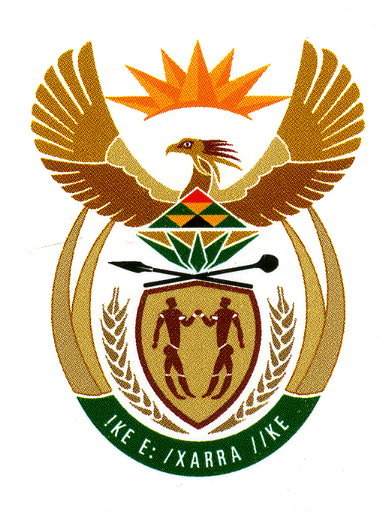 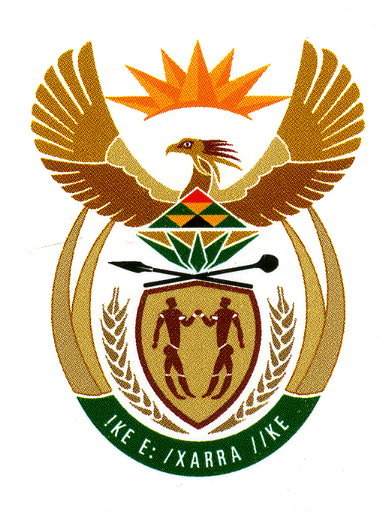 Department:Public WorksREPUBLIC OF SOUTH AFRICACONSTRUCTION WORKS:SPECIFICATIONSPARTICULAR SPECIFICATIONFirst Edition October 1983Second Edition July 2013COPYRIGHT RESERVEDParticular Specification(read with PW371-A)Works: ………………………………………………………………………………..Ref no: ……….NOTE TO THE COMPILER> Make an office print-out of this part of PW371 for marking up during documentation.> Delete irrelevant clauses and add variations or additional requirements where necessary. Do not change clause numbers – they should correllate with PW371-A.> Choose the desired attribute or value where choices are separated with a double space-slash-double space. Delete unwanted attribute(s) or value(s). Asterisk (*) denotes the preferred attribute or value.> The  specification data for SANS 2001 standards listed in this part of PW371 may not be comprehensive –  check with Annex A of the relevant standard.> Where the reader is directed to <see drawings>, ensure the relevant item is shown in the drawings.> Dimensions presented are preferred dimensions according to the relevant SANS standard. Check availability or other dimensions with manufacturers/suppliers.> Delete all guidance notes (framed text) on completion (click just outside frame on text box and press <delete>).> Print out and hand in with drawings.NOTE TO THE TYPIST> Text in this document is “styled”. All styles are listed in the Quickstyle box at the top of your screen under the HOME tab.> Heading 1 has autonumbering on (to keep footer text intact).> Heading 2 and 3 styles have autonumbering “off” in order to be consistent with Part A. You have to number these headings manually. > To update the Table of Contents, click anywhere on the table to highlight and press F9.TABLE OF CONTENTS1	Earthworks1.1	Site clearance1.2	Earthworks (general)2	Concrete works2.1	Structural works (SANS 2001-CC1)2.2	Minor works (SANS 2001-CC2)2.3	Foundations (SANS 2001-CM2)2.4	Concrete floors and paving on the ground2.5	Strongrooms3	Masonry3.1	Masonry Walling (SANS 2001-CM1)3.2	Glass blockwork3.3	Stone masonry3.4	Masonry-type facings4	4 Structural timberwork4.1	Structural timberwork (flooring) (SANS 2001-CT1)4.2	Structural timberwork (roofing) (SANS 2001-CT2)4.3	Structural laminated timber (SANS 1460)5	5 Structural steelwork5.1	Structural steelwork (SANS 2001-CS1)5.2	Sundry steelwork5.3	Coating5.4	Fire protection6	6 Insulation, sealants, seals6.1	Thermal insulation6.2	Vapour barriers6.3	Sound absorption6.4	Joint fillers/sealants6.5	Architectural seals7	7 Roof covering, cladding7.1	General7.2	Tile roofing/cladding7.3	Profiled sheet roofing/cladding7.4	Fully-supported metal sheet roofing and cladding7.5	Thatch roofing7.6	Flashings, trim7.7	Fascias and barge boards8	8 Waterproofing8.1	Materials8.2	Preparation8.3	Application1.5	Waterproofing surface finishes/protection9	9 Ceilings, linings, partitions, access flooring9.1	Brandered ceilings9.2	Suspended ceilings9.3	Partitions, linings9.4	Raised access flooring10	10 Windows, doors, curtain walls, skylights, solar control10.1	Performance10.2	General requirements10.3	Steel framed units10.4	Cold-rolled steel framed units10.5	Aluminium framed units10.6	Adjustable glass louvred windows10.7	Wood framed units10.8	PVC-U framed units (SANS 1553)10.9	Polymer concrete framed units10.10	Wood doors (SANS 545)10.11	Fire doors and fire shutters (SANS 1253)10.12	Garage doors10.13	Roller shutter doors10.14	Strongroom/record room doors, ventilators10.15	Solar control11	11 Plaster, screeds, toppings, terrazzo11.1	Plaster11.2	Screeds, toppings, terrazzo12	12 Tiling12.1	Materials12.2	Tiling12.3	Jointing12.4	Movement joints13	13 Floor coverings, wall linings13.2	Thermoplastic and similar flexible floor covering13.3	Wood flooring, solid and laminate, on solid substrates13.4	Textile flooring13.5	Epoxy flooring14	14 Painting, paperhanging14.1	Materials14.2	Preparation of surfaces14.3	Colours14.8	Paint systems for on-site application14.9	Paperhanging15	15 Furniture, equipment, stairs, architectural metalwork15.1	Joinery15.2	Commercial kitchen cupboards (SANS 1385)15.3	Commercial steel furniture (SANS 757)15.4	Metal counters, balustrades, cladding, signs, street furniture15.5	Stairs16	16 Hardware16.1	General16.2	Fasteners16.3	Locks, latches, catches, bolts16.4	Hinges16.5	Door closers16.6	Pelmets, curtain rails, rods, blinds16.7	Edge, feature, dividing strips16.8	Sunken door matting16.9	Number/name plates, safety signs16.10	Drawer runners/slides17	17 Glazing17.1	Materials17.2	Glazing17.3	Mirrors18	18 Drainage, sewerage, water and gas supply, fire equipment, sanitary plumbing18.1	Roof eaves drainage18.2	Flat concrete roof, balcony and floor drainage18.3	Stormwater drainage18.4	Sewerage18.5	Water supply18.6	Electric geysers and solar water heaters18.8	Fire equipment18.9	Sanitary plumbing19	19 Electrical works19.1	Earthworks (SANS 2001-DP1)19.2	Cable ducts (underground) (SANS 2001-DP3)19.3	Materials and installation20	20 Mechanical works20.1	Installation20.3	Location and access21	21 External works21.1	Paving21.2	Concrete culverts, kerbs, channels21.3	Concrete retaining blocks21.4	Gabions21.5	Fencing21.6	Precast concrete plank walling21.7	Swimming pools21.8	Timber decking21.9	Landscaping22	22 General requirements22.1	Order of preference22.2	Descriptions in Bills of Quantities22.3	Site22.4	Occupancy22.5	Samples22.6	Mock-ups22.7	Materials and products22.8	Materials storage22.9	Documentation22.10	Standards22.11	Agrément and MANTAG22.12	Shop drawings22.13	Pre-installation/fabrication meetings22.14	Written proof22.15	Test certificates22.16	Guarantees22.17	Specialist  firms22.18	Trained artisans22.19	Registered workmen22.20	Maintenance manual22.21	Tools and spare parts22.22	Certificates of conformance/compliance/performance22.23	Keys22.24	Site inspection by supplier/manufacturer22.25	Permits22.26	Quality control22.27	Quality assurance22.28	Design Responsibility22.29	Design improvement22.30	AnnexesEarthworks1.1	Site clearance Applicable standard: SANS 2001 – Construction Works Part  BS1: Site clearanceSpecification data:SANS 2001-BS1 covers removal of vegetation, fences, guard rails and posts, litter and building rubble, boulders of size up to 0,15 m3, and surface and subsurface obstructions, and demolition and removal of structures (including their basements, if any), not directly associated with or incidental to any excavation.designated area/site in which work is to be carried out: see drawingslevel of finished earthworks: see drawingssite clearing activity numbers: …1  /  2  /  3  /  4  /  5  /  6  /  7  /  8  /  9  /  10  /  11  /  12 1 removal and disposal of vegetation; 2 removal and disposal of  structures by means of bulldozing; 3 demolition, breaking up and removal of buildings to ground level; 4 demolition, breaking up and removal of underground structures; 5 ditto septic tanks, soak pits; 6 ditto litter, rubble, rocks on surface; 7 removal and stacking of re-useable materials; 8 removal of asphalt layers; 9 removal of paving; 10 removal of kerbs, channels, haunching; 11 scarifying, ripping to blocks <200 mm; 12 removal of disused foulwater and stormwater drains and watermains  description of materials to be reused: …Activity 7 requires description of reuseable materials							depth of underground structures to be demolished: see drawingsActivity 4 requires depth of demolition of underground structures to be specified.depth for ripping or excavation: see drawingsActivity 11 requires depth for ripping or excavation to be specifieddesignated sites for disposal of materials: see drawingsdesignated sites for disposal of reusable materials: see drawingstrees, turf, plants, bushes, shrubs and flora to be preserved and/or  replanted: see drawingsLook up tree distance guidelines in SANS 10400-H Annex E.topsoil: select and stockpileTopsoil is mostly a precious commodity.1.2	Earthworks (general)Applicable standard: SANS 2001-Construction works Part BE1: Earthworks (general).Specification data:SANS 2001-BE1 covers: excavation, filling, compaction and finishing of general excavations for buildings, bridges and structures, terracing, landscaping and private railway sidings, carried out with heavy construction equipment or light construction equipment, or by hand.topsoil: select and stockpileareas where surplus and unsuitable materials shall be disposed of: see drawingsareas to be topsoiled: see drawingsareas to be grassed or vegetated: see drawingsdegree of accuracy required : IIRelevant standards: SANS 10400-F Site Operations. SANS 10400-G Excavations. To be published: SANS 2001- Construction works Part BE2: Earthworks (small works).Concrete works 2.1	Structural works (SANS 2001-CC1)Omit this part if not relevant, or SANS 2001-CC2 Concrete Works (Minor Works) is specified.SANS 2001-CC1 covers: structural concrete in buildings and structures where the design and supervision of reinforced, prestressed and precast concrete are under the direct control of appropriately qualified engineers and technologists. Does not cover piles, harbour and marine works, and underground works in mines.Specification data:materialsstrength concrete grade: see drawings 10  /  15  /  20  /  25  /  30  /  40Omit if prescribed mix concrete is specified. Contractor is responsible for design of strength concrete.Strength concrete is designated by its characteristic strength followed by the size of stone used in its manufacture, for example, grade 30/19 refers to a 30 MPa mix made with 19 mm stone. Stone size has little influence on strength but does affect workability and water demand.Grades for typical applications are 10 (plain [unreinforced] concrete strip foundations, or surface beds where the slab does not serve as the final wearing surface);15 (plain concrete strip foundations, floors on the ground that will serve as the final wearing surface);20 (reinforced concrete subject to non-aggressive (dry) conditions; base courses of lightly loaded floors (no trucking) and one-course domestic and office floors on the ground that will serve as the final wearing surface; landscape footpaths);25 (general reinforced concrete construction in buildings, bridges, culverts, silos, machine foundations, slab-on-the-ground foundations, unplastered walls above ground);30 (machine foundations subject to vibration and shock; concrete roads; paving and floors on the ground to carry fork-lift trucks), precast concrete;40 (specially watertight walls and tanks; highly stressed rc members; precast structural units; concrete subject to severe vibration and shock, abrasion and wear).prescribed mix concrete: SANS 2001-CC2 table 5  /  …Omit if strength concrete is specified. SANS 2001-CC2 table 5 (19 mm aggregate) and table 6 (13 mm aggregate) contains generic prescribed concrete mixes for strength grade 10, 15, 20, 25, 30, or specify requirements.breeze (clinker) concrete: low-density concrete (800-960 kg/m3)characteristic strength of tendon steel for prestressing: …joint fillers, sealants, waterstops, bearings and accessories: …  /  see Section 6.4steel joint cover plate finish: not galvanized  /  galvanizedoff-form surfacesconcrete off-form surface finish (special off-form): board-marked finish  /  special patterned finish (hardboard, rubber, plastic)Specify exposed aggregate surfaces only with permission: brushed, tooled, sand-blasted or aggregate transfer. See SANS 2001-CC1 table 1.construction jointstype: see drawings construction joint  /  movement joint  /  contraction joint  /  expansion jointdrip joint or downstand under all exposed off-form slab edgesuse standard plastic joint formersIn general, in off-form surfaces, construction joints should be shown where a day’s casting starts and ends, e.g. bottom and top of slab/column.joint sealing requirements: see Section 6 for sealantshorizontal surfaces that need to be non-skid: see drawingsSANS 2001-CC1 specifies the finishing of exposed horizontal cast in situ concrete surfaces excluding industrial floors. Public ramps must have a safe gradient and frequent landings for disabled persons. Check with SANS 10400-S. See note on stairways at end of section.parts of the structure which need to be watertight: see drawingsdegree of accuracy required: IIprecast/prestressed concretesurface finish required to precast units: special off-form  /  exposed aggregate  /  mosaic  /  … prestressing particulars: …order of loading and magnitude of load for each component of prestressing tendon: …prestressing test requirements: …position of lifting and supporting points, method of lifting, type of equipment and transport used in handling and erection of precastunits: …method of assembly and erection of precast units: …design requirements for structural connections of precast units: …degree of accuracy required: IIadditional requirementschamfer exposed edges of off-form columns, slabs, joints etc.2.2	Minor works (SANS 2001-CC2)Omit this part if SANS 2001-CC1 is specified.SANS 2001-CC2 covers concrete works in foundations, slabs, stairways, masonry walls, pipelines, manholes, latrines, conservancy tanks, septic tanks and the like where the design and supervision of plain, reinforced and precast concrete are not necessarily under the direct supervision of  approved, qualified engineers and technologists and no special finishes to the concrete are required. Use SANS 2001-CC1 when special finishes are required.Specification data:horizontal surfaces that need to be non-skid: see drawings2.3	Foundations (SANS 2001-CM2)SANS 2001-CM2 covers construction requirements for strip footings, pad footings and slab-on-the-ground foundations to receive masonry walling, and the construction of lightly loaded concrete surface beds.Specification data:site class designation: see drawings R  /  H  /  C  /  S  /  P  /  H1  /  C1  /  S1  /  H2  /  C2  /  S2  /  H3 R rock; H heaving (expansive) soils; C collapsible soils; S compressible sand; P fill, dolomite, marshy areas, mine waste, very soft clays. Site class designations R, H, C,S indicate that the expected range of total soil movements arising from ground movements is such that no special precautionary measures are required to minimize the effects of differential ground movements on buildings. Number denotes higher range of movement. Behaviour of P is variable and the reason for such classification should be given in brackets, e.g. P (fill).foundations: in accordance with the drawings  /  in accordance with the requirements of SANS 10400-H for strip footings, slab-on-the-ground foundations or modified normal construction for category of expected damage 1 or 2  /  designed and constructed under supervision of a Competent Person (Civil Engineering)See SANS 10400-H for geotechnical and/or structural solutions for foundations on problem soils.construction of steps in foundations in excess of 400 mm: see drawingsminimum founding depth: see drawingsRequired where the geotechnical report indicates a deeper requirement than that provided for in SANS 10400-H.additional requirementsprotection against termites: SANS 10124.2.4	Concrete floors and paving on the groundindustrial floors: direct-finished one course slab as designed and constructed to SANS 10109 under direction of a Competent Person (civil engineering)Direct-finished one-course concrete floors on the ground are superior to concrete bases with screed or topping, and should be used if floor is to be left as is, or if to be covered with resilient floor finishes like thermoplastic tiles or carpet.concreteconcrete grade: see drawings 20  /  30Show grades on drawings.Default: (grade 20 for base courses of lightly loaded floors [no trucking] and one-course domestic and office floors on the ground that will serve as the final wearing surface, or grade 30 for paving and floors on the ground to carry fork-lift trucks) is acceptable.damp-proof under-surface membraneDPM under floor area: required  /  not required Dpm normally not required under external floors. fabric reinforcementfabric reinforcement ref. no. 100  /  …  /  not required floor/paving thickness: see drawingsFloor thickness ranges between 120  and 360 mm, depending on loading, useplacinglevels and gradients: see drawingsjointsjoint sealing: left open  /  sealedJoints should be sealed when the floor is used under wet conditions, or where hygiene or dust has to be controlled.2.5	Strongroomsfire rating, burglar resistance and wall thickness class: see drawings1  /  2  /  3  /  4Class: 1 (4h, no burglar resistance, 200 mm wall, 125 mm floor/ceiling); 2 (4h, limited burglar resistance, 300 mm); 3 (4h, medium burglar resistance, 450 mm); 4 (4h, high burglar resistance, 525 mm)NOTE ON STAIRWAYSThe rule in SANS 10400 – M of a minimum going of 250 mm and a maximum rise of 200 mm often leads to a disregard for two other rules, i.e, “the dimension of each step of the stairway shall be such that the sum of the going and twice the riser is not less than 570 mm and not more than 650 mm”, and “any stairway … shall have dimensions appropriate to its use” (NBR part M Stairways). A maximum rise of 180 and a minimum going of 280 is a more comfortable and safer proportion, and should be used in most public buildings. The full range of a more comfortable and safer proportion would be (rise/going):180/280 mm; 170/280 – 320 mm; 150/280 – 350 mm; 120/280Masonry3.1	Masonry Walling (SANS 2001-CM1)SANS 2001-CM1 Masonry Walling  covers requirements for masonry walls, materials, the laying of masonry units in unreinforced and reinforced applications, the building in of door and window frames, holes and chases, the securing of timber roof structures and the fixing of slips.Specification data:masonry unitsBricks and blocks are collectively termed masonry units, whether solid or hollow. A block has dimensions which satisfy any one of the following conditions: a length of 300–650 mm, width of 130–300 mm, or height of 120–300 mm.type: burnt clay  /  concretemasonry units: SANS 2001-CM1 clause 4.1.1.3Omit if default (to SANS 227 and SANS 1215) is acceptableSpecify to clause 4.1.1.3 only with permission.SANS 2001 CM1 clause 4.1.1.1 states “Masonry units shall comply with the requirements of either 4.1.1.2 (SANS 227 and SANS 1215)  or 4.1.1.3”. Clause 4.1.1.3 is a generic description, which may be more practical in areas where bricks to SANS 227 are unobtainable.burnt clay masonry units (SANS 227)Omit if requirements of SANS 2001-CM1 clause 4.1.1.3 are acceptable.nature of face unit: hollow  /  solid  /  contractor’s choiceclass of face units: FBS  /  FBX  /  FBAClass E bricks are any class of masonry unit produced for structural or load-bearing purposes in face or non-face work, and is supplied to an agreed compressive strength e.g. FBSE2, where the number equals the nominal compressive strength in megapascals.nominal dimensions: 222 x 103 x 76 mmSee SANS 227 for modular sizes, e.g. 190 x 90 x 90 mm.colour of face units: …concrete masonry units (SANS 1215)Omit if requirements of SANS 2001-CM1 clause 4.1.1.3 are acceptable.nature of unit: hollow  /  solid colour of face units: … nominal dimensions: 190 x 90 x 90  /  290 x 90 x 90  /  390 x 90 x 190  /  390 x 190 x 190 mmmortarsand: SANS 1090Omit if default (clause 4.1.4.1) is acceptable.Clause 4.1.4.1 states that “Sand shall either comply with all of the following requirements or, if required in terms of the  specification data, the requirements of SANS 1090 for mortar sand (natural or manufactured)”mortar class:  IIClass I mortar is suitable for highly stressed masonry, e.g. multi-storey loadbearing buildings; class II is suitable for normal loadbearing applications, including parapets, balustrades, retaining structures, freestanding and garden walls, and walls exposed to severe dampness; class III mortar (not mentioned in SANS 2001-CM1) is suitable for lightly stressed bearing walls where exposure to dampness is not severe, or for renovation to unburnt clay masonry walling.pigments for mortar: … ; colour: ... ; other requirement(s) : … reinforcementprestressing steel (hot-rolled bars or high tensile steel wire and strand) : …Provide particulars or omit if not required.NOTE on metal wall ties: SANS 204 requires masonry walls enveloping habitable portions of the building fabric in all climatic zones to be cavity or insulated cavity walls. Note that existing wire tie types may not be able to be centred centrally and conform to the minimum embedment rule of 50 mm.  workface work jointing: struck*  /  flush  /  recessed  /  dripStruck (half-round) joints are denser with better resistance to water penetration. Flush joints require careful cleaning of face work. Face work includes fair face work. face work pointing shape, colour: …Pointing is the raking out of brickwork joints 20 mm deep, then filling with mortar, usually coloured. Joint faces can be left flush, projecting, or shaped in the same way as jointing.multi-leaf wall bond: stretcher and brickforce  /  English bond (header course every second course)   /  collar-jointed bond SANS 2001-CM1 specifies collar-jointed walls as default. Collar-jointed walls have a narrow cavity (<25 mm) between the leaves (the collar joint) which is filled solid with mortar or grout as the work progresses (not to be confused with grouted cavity construction where the cavity is wider and filled with concrete). Collar-jointing is intended for walls that require an effective thickness equal to the actual overall thickness of the wall. The success of this construction depends heavily on proper supervision. Collar-jointing is not mentioned in SANS 10249 Masonry Walling. position of control and articulation joints: see drawingsadditional requirementswall type: see drawingssingle leaf  /  multileaf  /  cavity  /  insulated cavity  /  grouted cavity  /  sealed multileaf Sealed multileaf walls (outside face of inner leaf treated with a bitumen sealer) may be used in place of cavity walls in areas of prolonged, heavy, wind-driven rains, or where wall is faced with masonry-type facings (see Masonry-type facings)special shape face bricks: see drawingssingle bullnose  /  double bullnose  /  single cant  /  double cantlintels in face work: see drawingsbed joint reinforced masonry  /  prestressed concrete lintels  /  galvanized steel  /  woodFor timber lintels see Section 4.cavity reveals around windows/doors: open  /  closed  /  see drawingsIn energy rated buildings, at cavity reveals around openings, cavity insulation should continue up to window or door frames to prevent thermal bridging, therefore “open”.Wall ties: SANS 204 requires masonry walls enveloping habitable portions of the building fabric in all climatic zones to be cavity or insulated cavity walls. Note that existing wire tie types may not be able to be centred centrally and conform to minimum embedment rule of 50 mm.damp-proofing: polyethylene*  /  bituminous felt SANS 248 type FV  /  mastic asphaltA bituminous type may be required where bituminous waterproofing is to be bonded to damp-proofing – see Section 8.Polyethylene sheet should be used for semi basement floors and walls: 0,5 mm thick for conditions where hydrostatic pressures are minimal, or 1,0 mm thick where hydrostatic conditions are encountered. Check with manufacturer.3.2	Glass blockworkglass blocksnominal dimensions: … surface pattern: …opacity: …colour: …3.3	Stone masonryLoadbearing stone masonry. For stone cladding see Masonry-type facings.type: rubble  /  dimension stone3.3.1	RubbleRubble (koppieklip) is stone with irregular faces as found in nature on or near surface.bedding of stones: set in mortar  /  dry set, with smaller stones to achieve stability3.3.2	Dimension stonestone type: freestone  /  granite  /  marble  /  slate  /  cast stoneFreestone (makklip) is building stone soft enough to be cut with tools and uniform enough to be carved in any direction, typically sandstone.face dressing: plain  /  polished  /  rusticated  /  vermiculated  /  boasted  /  drafted marginshape and size: square sawn in modular rectangular sizes  /  …bond to homogenuous pattern: random coursed  /  regular coursed jointing: flush  /  keyedpointing colour: …3.4	Masonry-type facingsSANS 10073 The Safe Application of Masonry-type Facings to Buildings was withdrawn in May 2011 and “replaced” by SANS 10400-K Walls which does not yet touch on this important subject. Thin panel cladding, e.g. marble, should be rail-fixed, leaving a cavity between facing and backing. The advantages of this system are avoidance of staining of the stone face, more reliable support, faster erection, smaller joints and less dependency on skilled labour. Consult specialist stonework contractors.Facings wholly dependent on fixing to the backing with proprietary adhesive only may lead to failure.facing type: precast concrete  /  natural stone  /  burnt clay units  /  concrete units of design, size, colour and finish: …Joints should be sealed to prevent ingress of water and to provide for thermal and structural movement.Relevant standardsSANS 10021 The waterproofing of buildings (in the case of facings this depends on climatic region, facing material and backing).SANS 10073 The safe application of masonry-type facings to buildings (withdrawn).SANS 10145 Concrete masonry construction.SANS 10164 The structural use of masonry.SANS 10249 Masonry walling.SANS 10400-H Foundations.SANS 10400-K Walls.SANS 10400-M Stairways.SANS 10400-P Drainage.Structural timberwork4.1	Structural timberwork (flooring) (SANS 2001-CT1)SANS 2001-CT1 covers the installation of suspended timber floors in buildings to be constructed for occupancy class H3 (domestic residence) and H4 (dwelling house) buildings, as described in SANS 10400-J Floors, and that have a distance that does not exceed 7 m between supports, and a beam/joist  spacing that does not exceed 600 mm. Modify to make this part of SANS 2001 applicable for the installation of suspended timber floors designed for other occupancies or for greater dimensions between beams or supports.For wood floors on solid substrates see Section 13.Specification data:softwood timber joiststype: solid  /  laminatedcross section: see drawingsOmit if default description (to SANS 10400-J) is acceptable.hangers, masonry anchorssize/strength: …Omit if default description in SANS 2001-CT1 (hangers: 4,0 kN; masonry anchors: 10 dia x 45 mm length, 2,5 kN) is acceptable.softwood flooring boardsOmit this part if default description in SANS 2001-CT1 is acceptable.softwood flooring boards: SANS 629genus: Pinus  /  Cedrus  /  Podocarpus  /  Cupressusnature: solid  /  laminatedgrade: clear flooring  /  select flooring  /  flooringdensity group: light  /  heavyDensity group: light (400-550 kg/m; heavy (550 kg/m3, for example squash court floor boards)cross section: see drawingsOmit if default (50  – 140 x ≥22 mm) is acceptable. Also 33 mm thickness.length: >1 800 mm when square sawn at ends, >600 mm when matchedfinger joints: not prominentOmit if default (prominent) is acceptable.hardwood strip flooringSANS 281 Hardwood block and strip flooring is withdrawn without replacement.species: …dimensions: see drawingsOmit if default (≥460 x 57  –  90 x ≥20 mm) is acceptable.length: >460 mm: …additional requirementshardwood species: … hardwood prefinish: required  /  not requiredexposed faces of sawn timber: planed, sandpapered, and arris rounded to 3 mm radius.4.2	Structural timberwork (roofing) (SANS 2001-CT2)SANS 2001-CT2 covers the construction of timber roof assemblies in buildings. It includes the manufacture of bolted trusses that are designed in accordance with the requirements of SANS 10400, the erection of prefabricated timber trusses, the erection of rafters and purlin rafters, the fixing of purlins and battens, and the fixing of brandering to roofing members to support ceilings that comprise gypsum plasterboard, fibre-cement board or similar boardsSpecification data:softwood roofing timbertype: solid  /  laminatedcross section, grade: see drawings  /  SANS 10400-L Roofs  /  to standard …roofing poles (“fence poles” SANS 457)“fence” poles are normally used for roofs. See also “transmission” poles belowroofing pole type: softwood SANS 457-2  /  hardwood SANS 457-3  /  to standard …top diameter (thin end, colour-coded) : see drawings50-79 (red), 80-99 (yellow), 100-119 (blue), 120-139 (white), 140-159 (orange), 160-179 (green), 180-199 (black) mm; ditto posts: 145-174, 175-199, 200-230 mm.hangers, clips, masonry anchorssize/strength: …Omit if default requirements (hangers: 4,0 kN; hurricane clips: 1,2 kN; masonry anchors: 10 dia x 45 mm length, 2,5 kN) are suitable.additional clausestruss type: monoplanar prefabricated rational design to SANS 10243 or SANS 1900  /  lapped and bolted within scope of SANS 10400-L/10243In case of lapped and bolted trusses, show all member sizes and connection details on drawings. SANS 10243 provides guidance on the manufacture, erection and bracing of timber roof trusses. SANS 1900 covers a rational design prepared by a Competent Person and inspected by such a person during installation.“transmission” poles, diameter: softwood poles SANS 753  /  hardwood poles SANS 754Omit if “fence” poles to SANS 457 as required by SANS 2001-CT2 are acceptable. “Transmission” poles to SANS 753/754 should only be used when high strength is specifically required. See SANS 753 for lengths, minimum top diameter of poles.gang planks: two 150 x 38 mm softwood grade S5, nailed onto tie beams where shown on drawings  /  nailed onto tie beams of two adjoining trusses on both sides of geysersGang planks for walking/crawling in roof space, when requiredtimber lintels type and size: see drawingssoftwood  /  hardwood  /  structural laminated timber  /  composite structural plywood web and solid timber flanges; grade: 5  /   7  /  104.3	Structural laminated timber (SANS 1460)material: see drawingssoftwood (Pinus)  /  hardwood  (Eucalyptus)  /  board (fibreboard, plywood, composite board)exposure class: 1 (exterior), 2 (semi-exterior), 3 (humid interior), 4 (dry interior)type: G (stocklam)  /  C (customlam)appearance and finish: rough-sawn (R), fine-sawn (F), planed (P), sanded (S), smoothed (G), coated (C), special (X)stress grade: 5  /  7  /  10  /  14fire retardant treatment: required  /  not requiredcross section: see drawings.Relevant standards:SANS 1288 Preservative treated timber.SANS 1900: Monoplanar prefabricated timber roof trusses (nail-plated).SANS 10005: Preservative treatment of timber.SANS 10043:The laying of wood floors.SANS 10082: Timber buildings.SANS 10096: Manufacturing of finger-jointed structural timber.SANS 10163 The structural use of timber.SANS 10243 The design, manufacture and erection of timber trusses.SANS 10400-J Floors.SANS 10400-L Roofs.SANS 10400-M Stairways.SANS 10400-T Fire Protection.Structural steelwork5.1	Structural steelwork (SANS 2001-CS1)SANS 2001-CS1 covers structural steelwork for buildings and other structures, excluding bridges, offshore structures, mobile equipment (stackers, reclaimers, draglines, cranes, etc.), mine shaft steelwork (buntons and guides) and mining conveyances, but does not cover roof and side cladding, or the detailed aspects of sundry items such as handrails, ladders, steel flooring and the like, neither does it cover protection of steelwork against corrosion or fire.Specification data:class and grade of fasteners: …format of drawings: …State in which format and to which standards each category of drawings shall be prepared.hole sizes for holding-down bolts in excess of 36 mm diameter: …connections to allow movement: …requirements for machining: …requirements for non-destructive tests on welds: …5.2	Sundry steelwork5.2.1 Materialcold-formed structural steelcommercial quality steel: not permitted Omit if default (permitted) is acceptable. Cold-formed profiles are often made from commercial quality steel of which the yield stress is seldom less than 210 MPa. structural steel tubes SANS 657-1coating: uncoated  /  hot dip galvanized coating SANS 32 quality Bsize/profile: see drawingsSize/profile: 21, 27, 32, 34, 38, 42, 48, 51, 60, 76, 89, 102, 114, 127, 140, 152, 165, 178, 219 mm ø (general purpose); 20 x 20, 25 x 25, 30 x 30, 40 x 40, 50 x 50, 60 x 60, 70 x 70, 80 x 80, 90 x 90, 100 x 100, 115 x 115, 120 x 120, 135 x 135, 140 x 140, 150 x 150, 160 x 160, 175 x 175, 180 x 180 mm (square); 40 x 20, 50 x 30, 60 x 40, 80 x 40, 90 x 50, 100 x 50, 100 x 60, 120 x 60, 120 x 80, 140 x 90, 150 x 100, 160 x 80, 180 x 100, 200 x 100, 200 x 120, 220 x 140, 250 x 150 mm (rectangular)steel tubes for furniture SANS 657-4material and grade: mild steel 230  /  250  /  stainless steel class A type 1 or 2, grade 304size, profile: see drawingsSize, profile: 16, 20, 25, 32, 38, 40, 50, 60, 70 mm ø (round steel); 16, 20, 25, 32, 50 mm (round stainless steel); 30 x 16 mm (oval steel); 20 x 20, 25 x 25, 32 x 32, 40 x 40, 50 x 50, 65 x 65 mm (square steel); 25 x 25, 32 x 32 mm (square stainless steel); 50 x 20, 50 x 25 mm (rectangular steel and stainless steel)wall thickness: see drawings0,9  /  1,2  /  1,6  /  1,8  /  2,0 mm, depending on material.stainless steel finish: mill  /  matt  /  polished  /  mirrorcorrosion resistant (weathering) steelCorrosion resistant steel also known as COR-TEN, a registered trademark of USX Corporation. Corrosion resistant steel is weldable. Available in sheet (<2,0 mm) and strip (2,5 – 6,0 mm). Consult Mittal Steel.grade: 1  /  A steel wire rope (cables) class: 6 x 7  /  6 x 24  /  6 x 37  /  8 x 19 mmdiameter: 6  /  7  /  8  /  9  /  10 mm.5.3	Coatingtype: hot dip galvanizing  /  prepainting  /  hot dip galvanizing and prepainting (duplex system)Other coating types on steel are vitreous enamel, plastic or protective tape.SANS 121 provides for one set of coating thickness only – see NOTES at end of Section. Thicker (25%) coatings may be requested without affecting specification conformity. The primary influencer on hot dip galvanized coating is the steel composition. See SANS 14713 for design guidelines.hot dip galvanizingThe Hot Dip Galvanizers Association South Africa (HDGASA) is the industry representative body.significant (architectural) surfaces: see drawingsIndicate significant surfaces when relevant. SANS 121: “The primary purpose of the galvanized coating is to protect the underlying iron or steelwork against corrosion. Considerations related to aesthetics or decorative features should be secondary. Where these secondary features are also of importance it is highly recommended that the galvanizer and customer agree the standard of finish that is achievable on the work [in total or in part], given the range of materials used to form the article. This is of particular importance where the required standard of finish is beyond that set out in this section. It should be noted that ‘roughness’ and ‘smoothness’ are relative terms and the roughness of coatings on articles galvanized after fabrication differs from mechanically wiped products, such as galvanized sheet, tube and wire. It is not possible to establish a definition of appearance and finish covering all requirements in practice.The occurrence of darker or lighter area (e.g. cellular pattern or dark grey areas) or some surface unevenness shall not be cause for rejection: also wet storage stain (white or dark corrosion product – primarily basic zinc oxide – formed during storage in humid conditions after hot dip galvanizing) shall not be cause for rejection, providing the coating thickness remains above the specified minimum value.”sample: required / not requiredspecial pre-treatments: …special coating thickness: …any after treatments: …method of site repair and maximum allowable size of repair: …Omit if default (repair by either  zinc metal thermal  spraying, zinc rich epoxy or a suitable zinc rich paint, provided that the repaired surface receive an additional 30 μm over and above that required in terms of the specification; HDGASA recommends a practical repair area of ± a R5 coin) is acceptable.architectural work to be packaged: required / not requiredpaint or varnishSANS 12944 covers the following suitable surfaces for painting: uncoated steel; thermally sprayed with zinc, aluminium or their alloys; hot dip galvanized; zinc-electroplated; sherardized; prefabrication primed; other painted surfaces.atmospheric corrosivity category: C1 very low  /  C2 low  /  C3 medium  /  C4 high  /  C5-I very high (industrial)  /  C5-M (marine)immersed category for water and soil: Im1 (fresh water)  /  Im2 (sea or brackish water)  /  Im3 (soil)paint system: alkyd  /  chlorinated rubber  /  PVC  /  acrylic  /  epoxy  /  ethyl silicate  /  polyurethane  /  bitumenProtective paint systems not covered: powder coating; stoving enamel; heat-cured paints; linings of tanks; products for the chemical treatment of surfaces.5.4	Fire protectionThe yield strength of steel is halved at temperatures exceeding 550°C. Consider placing columns outside building.protection of structural steel against fire: see drawingsreinforced concrete grade 25  /  solid masonry  /  sprayed vermiculite-cement/perlite-cement  /  metal lath and plasterRelevant standards:SANS 1921 Construction and management requirements for works contracts.SANS 10094 The use of high-strength friction-grip bolts.SANS 10162 The structural use of steel.SANS 14713 Protection against corrosion of iron and steel in structures – zinc and aluminium coatings – guidelines.HDGASA code of practice no 1-1990 The Surface Preparation and Application of Organic Coatings to New, Unweathered Hot Dip Galvanized Steel (Sheet and Section) Excluding In-line Coil Coatings.HDGASA code of practice no 2-1990 Specification for the Performance Requirements of Coating Systems Applied to New Unweathered Hot Dip Galvanized Steel (Sheet and Section) excluding In-line Coil Coating (Duplex Systems).NOTES on hot dip zinc coating thickness and service life:Consult the Hot Dip Galvanizer’s Association of South Africa (HDGASA) for determination of  high corrosivity areas. All hot dip galvanizing specifications state the minimum suitable coating thickness and not average coating thickness. The thickness actually achieved varies with steel composition and thickness of steel, and can range from the minimum up to >50% greater. As life expectancy predictions are normally based on the minimum coating thickness, they are usually conservative. Hot dip galvanized coating on structural steel should in most cases provide a service-free life of 40 – 50 years. This is determined by dividing the minimum achieved coating thickness taken on the thinnest steel component by the corrosion rate per year for the location in question (see table). HDGASA uses ISO 9223 to determine corrosivity categories, based on three factors:
1) Time of wetness, being the period that the zinc surface is covered by liquid containing the corrosive elements (electrolyte); 2) Airborne pollution containing sulphur dioxide (SO2); 3) Airborne pollution containing salinity, usually in the form of chlorides carried on prevailing sea winds.Source: HDGASA Information sheet No 8.Coating thickness in μm can be converted to approximate coating mass per unit area in g/m² by multiplying by the nominal density of the coating (7,2 g/cm³): thus 55 μm = 395 g/m²; 70 μm = 505 g/m²; 85 μm = 610 g/m²Source: SANS 121  /  SANS 14713.Z275 is the designation for 275 g/m² zinc/surface area on both sides of steel sheet (for sheet that would mean 137.5 g/side) which equals a mean coating thickness of 19 μm. Similarly, Z450 equals 22 μm, and Z600 equals 43 μm).Insulation, sealants, seals6.1	Thermal insulation6.1.1	MaterialsConsider insulation materials with recycled content, e.g. polystyrene, glass fibre, cellulose and polyester fibre. Consult TIASA (Thermal Insulation Association of SA) or EPSASA (Expanded Polystyrene Ass. of SA).type: bulk (rigid board, fibre matts or batts)  /  reflective (foil)   /  composite bulk  /   loose fill   /  pipe   /  spray foamrequired R-value/thickness if not to SANS 204: …Show all insulation thicknesses on drawings. Actual R-value test results may be obtained from the South African Fenestration and Insulation Energy Rating Association (SAFIERA).required fire performance classification of thermally insulated building envelope systems (SANS 428):combustability: A  /  BA (non combustible); B (combustible)surface fire spread properties: 1  /  2  /  3  /  4  /  5  /  61 (no flame spread)  /  2 – 6 (rapid flame spread)application: vertical  /  horizontal  /  vertical and horizontal / see drawingsConsult SANS 10400-T for fire performance requirements. rigid boardmaterial: EPS / XPS / EPUexpanded polystyrene (EPS) grade: 16D-85   /   24D-170   /   32D-22516D-85 (standard); 24D-170 (high); 32D-225 (extra high) (density kg/m³–compressive strength kPa)EPS is combustible on its own but claimed to be fire-safe in a masonry cavity with closed reveals (see EPSASA leaflet EPS Cavity Wall Insulation). EPS will resist the passage of moisture. Panel width: 600 mm; thicknesses: 25, 30, 40, 50 (ex stock), 60, 70, 80 (to order)face: plain  /  foil  /  …edge: square  /  shiplap  /  tongue and groovefibre mats/battsform: mats (flexible)  /  batts (rigid)face: plain  /  foil  /  …Typical fibres are mineral (rock wool, glass wool), synthetic (polyester, polyethylene), and natural (wool). Fibre insulation is not recommended in partial fill masonry cavity construction – consult manufacturer.reflective foilreflective foil class: B A (reinforced, both surfaces reflective)  /  B (reinforced, one surface reflective)  /  C (unreinforced, both surfaces reflective)  /  D (unreinforced, one surface reflective). Foil may double as an effective vapour barrier. See additional notes on foil at end of this section.The difference in direction of heat flow is generally marginal for bulk insulation but can be pronounced for reflective insulation. Reflective insulation is more effective at reducing summer heat gain than reducing winter heat loss.The thermal resistance of reflective insulation varies with the direction of heat flow through it, i.e. vertical, horizontal or sloped, and the number and defined thicknes of air spaces it faces. It is important that bright surfaces facing air spaces remain untarnished on at least one surface.Reflective foils are valuable when used in combination with bulk insulation for improved performance.Composite bulk and reflective materials are available that combine some features of both types. Examples include foil bonded to bulk insulation, whether blankets, batts or boards, i.e. foil faced blankets, foil faced batts and foil faced boards.metal faced insulation panelsFor use in buildings, cold rooms and hot rooms, interior and exterior.corrosion comparison index of panel-facing coating: 1  /  2  /  3  /  4core insulation: calcium silicate  /  mineral fibre  /  polyisocyanurate  /  polyphen  /  polystyrene  /  polyurethane  /  rockwool facing: chromadek  /  galvanized steel  /  PVC laminated galvanized steel  /  stainless steel  /  zincalumeMetal faced insulation panels are typically used in cold storage systems. Consult TPMA (Thermal Panel Manufacturer’s Association).loose fillloose fill: pellets or granules  /  cellulose.6.1.2	Installationsystem: SANS 204  /  rational designmasonry cavity wall insulationtype: full fill cavity  /  partial fill cavity  /  loose fillInsulation can be installed full fill in cavities in most areas where cavity walls are not required to prevent moisture migration, or where walls are plastered and painted or protected by roof overhangs of >750 mm.Insulation should be installed partial fill in cavities where the cavity also serves as a moisture barrier against wind-driven rain, mostly in winter rainfall areas, but also in cases of exposed face brick walls in general (e.g. gable walls, walls without roof overhangs, high buildings).In exposed walls, filling existing cavities with loose fill insulation may result in insulation becoming wet, losing its insulation value and causing dampness on the inner leaf. Filling of concrete block cores with any type of insulation offers little energy savings since the majority of heat is conducted through the webs and mortar joints. masonry wall external face insulationmasonry wall external face insulation: …Omit if default (patent system of EPS external insulation bonded and mechanically fixed to dry, sound and flat surface, finished with reinforced polymeric plaster) is acceptable, or specify alternative.Installing insulation against internal face of envelope wall would result in losing capacitive insulation of internal leaf (thermal mass).pitched roof/ceiling insulationsystem: reflective foil under roof covering  /  bulk insulation on ceiling  /  foil + bulkflat roof insulationmaterial: rigid EPS insulation density 32Dflat roof insulation position: over waterproofing  /  under screedInsulation on flat trafficable concrete roofs should be firm enough to support the waterproofing system and foreseeable loadings. See Section 8 for further particulars.floor insulationunder floor slab insulation: required  /  not requiredIn case of in-slab heating as required by SANS 204.6.2	Vapour barrierstype: …position: see drawingsClay brick and concrete block masonry is able to accommodate moisture migration (damp open), normally rendering a vapour barrier unnecessary. SANS 204 advises that designers should consider that interstitial condensation occurs in walling systems which are not able to prevent or accommodate moisture migration. Also, that artificial cooling of buildings in some climates can cause condensation to form inside the layers of the building envelope. Such condensation can cause significant structural or cosmetic damage to the envelope before it is detected. Associated mould growth may also create health risks to the occupants. Effective control of condensation is a complex issue. In some locations a fully sealed vapour barrier may need to be installed on the more humid, or generally warmer, side of the insulation. 6.3	Sound absorptionmaterialsstructure-borne sound insulation: mineral fibre mats SANS 1381  /  corkairborne sound absorption: mineral fibre mats SANS 1381 + perforated 10 mm plywood  /  plasterboard  /  hardboard  /  metal / see drawings.6.4	Joint fillers/sealantsjoint filler/sealant colour: …Industrial sealants compatible with bitumen may not be available in SA. Two-part sealants are generally more effective and costly than one-part sealants.See also SANS 2001-CC1 for specification of waterstops.6.5	Architectural sealstype: patent extruded aluminium carriers with flexible seal inserts of synthetic rubber, rigid PVC, nylon brush filaments, polypropylene pile, or silicone rubber  /  patent PVC, pile or neoprene door and window frame seals  /  patent silicone intumescent seals (fire and smoke)  /  patent external extruded aluminium threshold plate sealsArchitectural seals need careful study by the designer – consult supplier.aluminium extrusion finish: mill  /  anodised  /  paintedintended use of seal: energy (draughts, dust, insects)   /  intumescent (fire and smoke)  /  acoustic (noise)  /  finger-pinch protection (schools, day-care centres)  /  threshold plate  /  access (mobility, disabled persons)Intumescent seals are designed to expand when subjected to heat.duty level: light  /  medium  /  heavyDuty level: light (domestic); medium (commercial); heavy (hospitals, airports, shopping malls).mounting: fully morticed  /  semi morticed  /  surface mounted  /  grooved.Additional notes on reflective foil thermal insulation: The difference in direction of heat flow is generally marginal for bulk insulation but can be pronounced for reflective insulation. Reflective insulation is more effective at reducing summer heat gain than reducing winter heat loss. The thermal resistance of reflective insulation varies with the direction of heat flow through it, i.e. vertical, horizontal or sloped, the number of air spaces and defined thicknesses of the air spaces. Furthermore, that the bright surfaces facing the air space/spaces remains untarnished on at least one surface.Reflective foils are valuable when used in combination with bulk insulation for improved performance.Composite bulk and reflective materials are available that combine some features of both types. Examples include foil bonded to bulk insulation, whether blankets, batts or boards, i.e. foil faced blankets, foil faced batts and foil faced boards.Roof covering, cladding To be published: SANS 2001-CR2 Tiled and sheeted roofs.7.1	Generaltype of cover, cladding: see drawingstile  /  profiled sheet  /  fully-supported sheet  /  thatchroof pitch: see drawingsCheck minimum roof pitches with SANS 10400-L. Roof pitches below that recommended by the manufacturer can be achieved by laying plywood boarding over the rafters and covering with waterproofing before tiling. Check with manufacturer.underlayunderlay type: reflective foil  /  polyolefin  /  the subject of an active Agrément CertificateSee Section 6 for reflective foil. Reflective foil doubles as thermal insulation and should be first choice in hot climates. 7.2	Tile roofing/cladding7.2.1	Materialstype of tile: concrete  /  clay  /  slate  /  fibre-cement  /  metalconcrete roof tilesConcrete roof tiles have a mass of ±55 kg/m laid. pattern and colour: …type: plain  /  interlockingbody colour or surface coating category: 1  /  2  /  3  /  41 (none); 2 (surface coating only); 3 (body colour only); 4 (both).finish: throughcolour  /  granular  /   sandedclay roof tilestype: Broseley (plain)   /   Marseilles (interlocking)  /  …colour: …natural slate tilessize, colour: …fibre-cement slatestexture, colour: plain  /  texturedMass of fibre-cement tiles is 25 kg/m2 laid. metal roofing tilesmaterial, finish: hot dip galvanized steel  /  aluminium alloy  /  stainless steel  /  coated  /  uncoatedfixing materialsfixing materials: galvanized steel  /  stainless steel or aluminiumGalvanized steel in inland regions. Stainless steel or aluminium in coastal regions or corrosive atmospheres, except for clay tiles where all fixings shall be stainless steel.7.2.2	Roof tiling preparationterrain category: 1  /  2  /  3  /  4Terrain category 1: exposed open/ coastal areas (generally the area within 5km from the coast-line unless otherwise defined locally); 2: exposed with scattered obstructions; 3 : well-wooded areas and suburbs, town and industrial areas; 4: large city centres.design wind speed: 40  /  45  /  50  /  55 m/sheight above ground  /  number of storeys: …eaves: open  /  boardedEaves should be boarded in exposed terrains.layingvalley gutter: open  /  concealed verge tiles: required  /  not requiredroof underlayroof underlay: required  /  not requiredUnderlays are strongly recommended in any area, and are mandatory in exposed and coastal terrains, depending on pitch. Not required for metal roof tiles. SANS 204 states ”all tile roofs in climatic zones 1, 2, 4 and 6 shall have a tile underlay or radiant barrier and the joints shall be sealed to prevent air infiltration and leakage”.7.3	Profiled sheet roofing/cladding7.3.1	Metal sheetMass of metal sheet roofing is ±11 kg/m2.metal metal and coating: zinc-coated (galvanized) steel  /  AZ-coated steel  /  prepainted zinc coated steel  /  natural aluminium alloy  /  prepainted aluminium alloy  /  stainless steel  /  copperCopper, aluminium, stainless steel or weathering steel should be used in environments where atmospheric corrosion is aggressive. Check availability, thickness and finish of these metals with manufacturer/ supplier.profileprofile: corrugated  /  box rib (IBR)  /  interlocking box rib  /  rib-trough/standing seamsheet length: single lengths per roof slope  /  standard lengths with overlap  /  single length standing seam over-ridge (see ridging)Standard lengths (1,8 – 14 m) – check with manufacturer/ supplier.Corrugated and IBR sheets in standard lengths with overlap causes less thermal movement stress on exposed fixings than long lengths.steelnominal sheet thickness: 0,5  /  0,6 mmCheck availability of 0,8 mm sheets. 0,6 mm thick sheet costs ±16% more than 0,5 mm.coating grade: Z275  /  Z600  /  AZ150  /  AZ200Z275 and AZ150 for inland regions, Z600 and AZ200 for coastal regions and aggressive atmospheres. Coiled sheeting with hot dip zinc coating (galvanizing) class Z275 has an average zinc coating thickness of about 19μm; Z600 - 42μm. AZ coatings have increased corrosion resistance over zinc coating by 3 or 4. See notes on hot dip galvanizing under Section 5 Structural Steel. Get expert advice from HDGASA or ARTF - SCRACE. aluminium alloyaluminium roofing sheet thickness: 0,6 (cladding only)  /  0,7  /   0,8  /  0,9 mmstainless steelstainless steel thickness: 0,5   /  0,6 mmcoppercopper: 0,6 mm thick prepainted metalprepainted metal sheet type: 3  /  4  /  5a  /  5b  /  6a  /  6bType 3 (mild to moderate rural, urban, tropical and industrial environments)  /  4 (marine and industrial)  /  5a (severe marine)  /  5b (heavy industrial and industrial marine)  /  6a very severe marine)  /  6b (very severe industrial).Coil coated and prepainted products are e.g. Chromadek or Chromadek Plus (Mittal Steel) for marine and industrial environments; there are several others. Paint coating more than doubles the life of sheets with metal coating only.weathering steel (Cor-ten)weathering steel: 0,8 mm bullnosingbullnosing radius: …Minimum radius about 500 mm (inside radius), depending on material, profile and sheet thickness.roof ventilatorsroof ventilator type, material, dimensions: …7.3.2	Fibre-cement sheetMass of 5 mm thick fibre-cement sheets is 15 kg/m2. Purlins must be 50 x 76 mm at 1 200 max spacing on trusses/beams at 1 200 max spacing (SANS 10243). Finish fibre-cement sheets in coastal areas with an anti-fungicidal paint – see section 14 Painting.bullnosing radius: …7.3.3	Glass-reinforced polyester sheetSee also SANS 141 GRP laminates.type: 1  /  2 1 (with weathering protection both sides)  /  2 (ditto one side) class: W  /  WFW (without fire-retardant properties)  /  WF (with fire-retardant properties)SANS 10400-L: “skylights shall have a maximum opening area of 0,6 m² or, if in the form of a translucent roof sheet, an installed width of 700 mm”.mass: 1,0 – 1,4 kg/m2 (domestic)  /  1,4  /  1,8  /  2,4 kg/m2 (industrial)opacity: clear  /  opaquecolour: …profile: see drawings  /  to match roofing/cladding sheet  /  corrugated  /  IBR  /  …7.3.4	Polycarbonate sheetcolour: …thickness: 1,0 mm  /  1,2 mm1,0 mm (domestic)   /  1,2 mm (industrial) profile: see drawings  /  to match roofing/cladding sheet  /  corrugated  /  IBR  /  …7.3.5	Fasteners and washerscorrosion resistance class: 1  /  2  /  3  /  41 (general internal  /  2 (general internal with significant condensation)  /  3 external, mild to moderate industrial or marine)  /  4 (external severe marine)Identification of corrosive characteristics of the environment is essential.Corrosion resistance class 2, 3 and 4 correspond with class C2, C3 and C4 of ISO 9223.Some coating information for zinc and tin-zinc coated fasteners (corrosion resistance class, coating type, coating thickness in µm): 1, electroplated zinc (EZ), 42, EZ, 122, mech. plated zinc (MPZ), 173, EZ, 303, hot dip galv (HDG), 303, MPZ, 404, HDG, 504, MPZ, 45.For full list see SANS 1273.type and size: hook-bolt  /  U-bolt  /  J-bolt  /  drive screw  /  self-tapping screw  /  according to roofing material manufacturer’s instructionmaterial: zinc-coated carbon steel  /  stainless steel.7.3.6	Installationexposed fixingbox rib cladding: with rib against girt  /  with rib away from girt lappingSealing of laps in sheeted roofs in climate zone 1, 2, 4 and 6 is mandatory (SANS 204)7.4	Fully-supported metal sheet roofing and cladding Flat metal sheet with standing seams on continuous solid boarding can follow any shape within limits of the boarding. The specification presented in PW371-A  is for copper. Other materials are zinc, lead, aluminium or hot dip galvanized steel. Check material and fixing with specialists.Boarding must be able to absorb condensation under roof sheet - use of chipboard or other dense boarding material will cause corrosion. Board thickness depends on span.7.5	Thatch roofingTo be published: SANS 2001- Construction Works Part CR3: Thatch Roofing. Cost of a thatch roof is 15 – 20 % higher than a conventional roof. Check insurance requirements. Consider requesting that the work be done by a member of the South African Thatcher’s Association.  Avoid penetrations of the roof area – place chimneys preferably at the ridge, ventilation pipes outside the exterior wall faces. Thatch can be shaped and moulded.thatch type: grass  /  Cape reed (dekriet)  /  water reedLocal grass will weather better in the same climate from which it originates. Hyparrhenia and Hyparphilia species should last for 35 years. Thamnochortis species (Cape reed/dekriet) could last for 75 years. Also Phragmites Communis reed. 175 mm thick thatch weighs 35 kg/m2, about 40 bundles of grass per m2.Roof pitch in general should not be less than 45 degrees, 40 degrees at dormers (SANS 10400-L). After the maintenance period the roof should be serviced every 10 – 12 years, and a new layer of 70 – 100 mm thatch added after 35 years. The life of thatch will be prolonged by brushing with a thatch spade at 4 – 5 year intervals.wire sways: prohibited  /  allowedWire sways should not be used in roof construction in areas where lightning is a problem unless provided with a lightning protection system (See SANS 10400-T).ridging: thatch  /  sand-cement  /  fibreglassfire retardant treatment: none  /  pre-treatment  /  during construction  /  after installation7.6	Flashings, trim Similar materials ensure same life to first maintenance and avoid electrolytic corrosion.Counter flashings with an anti-capillary fold avoid electrolytic corrosion.7.7	Fascias and barge boardssize: see drawingsRelevant standards:SANS 10062: The fixing of concrete roof tiles.SANS 10237: Roof and side cladding. SANS 1200 HB-Cladding and sheeting.SANS10400-L Roofs.SANS 10400-T Fire protection.Concrete Roof Tiles – Technical Manual. Concrete Manufacturer’s Association. Guide to good thatching practice. Thatcher’s Ass of SA. WaterproofingTo be publshed: SANS 2001-EW Waterproofing.8.1	MaterialsThis section covers the conventional system of waterproofing with membranes only. Damp proofing in masonry is covered in SANS 2001-CM1. Consult C&CI for the waterproofing of concrete with additives.The Waterproofing Federation of South Africa is the industry representative body.SANS 10021 is outdated but useful and hopefully to be revised.Bituminous felt (SANS 92), mastic asphalt (SANS 297/298) and elastomeric membranes like butyl rubber (polyisobuty-lene, SANS 187), chloroprene rubber (SANS 580) and EPDM (Ethylene Propylene Diene Monomer) have been used in the past but have largely been replaced by polymer modified bitumen membranes. No national standard exists for polymer-modified bitumen membranes, but most systems are Agrément certified.reinforced bitumen membranefinish: plain  /  slate granular  /  metal foil: aluminium or copperself-adhesive plastic membranefinish: plain  /  foil  /  granular  /  polyester fabricSelf-adhesive membranes are thin (1,5 mm), normally laid as single layer systems to be covered (not UV resistant, except with foil, granular or fabric finishes).reinforced liquid membranein situ reinforced  liquid system: acrylic emulsion  /  bitumen emulsion  /  cementitiousAcrylic or bitumen emulsion is suitable only for exposed roofs and parapet walls. Cementitious systems can only be applied to cementitious backgrounds and can be tiled directly.cavity drainage membrane Cavity drainage membranes allow damp or running water to travel behind the membrane to a controlled drainage system. They are lighter than conventional stone and geotextile, provide continuous drainage and act as slip/separation layer. slip/protection layers, geomembranesCheck requirements for slip/protection layers and geomembranes.outletstype: roof  /  small balcony  /  showersize: >75 mm.8.2	PreparationfallsSANS 10400-L: Slope of a (cast in situ) concrete roof should be achieved by casting the concrete to the required fall, eliminating the need for a screed which may be susceptible to cracking and  and resultant spreading of  leaks.Falls in  timber roofs should be created in the rafter design and not by raising purlins.Show ridges, valleys and falls clearly in drawings. SANS 10400-L Roofs stipulates a design fall of 1:50, allowing for construction inaccuracies and deflection under dead or imposed loads. balconiesEnsure balconies are at a sufficiently lower level than door thresholds to allow for the screed or topping to be minimum 50 mm thick, and have sufficient fall to outlet(s). Balustrades are best fixed to front of upstands.outletsOutlets set lower than their surroundings to prevent ponding: SANS 10400-L 4.3.2.4SANS 10400-L: “attention should be given to the provision of ventilation to allow moist air, which might accumulate below the waterproofing layer, to be vented to the outside air”. Check with manufacturer/ supplier.8.3	ApplicationFor systems see PW371-A.For basement construction see SANS 10021. Basement floors and walls may be tanked, or formed with a cavity construction combined with drainage or pumping, or both, or may be constructed with cavity drainage membranes.8.3.2	TerminationBonding waterproofing with DPC’s should be considered in winter rainfall areas. DPC’s should be the same material as the waterproofing and have sufficient overhang to facilitate overlapping and bonding.Balcony doors exposed to rain are a common cause of leakage at the threshold. Continuing waterproofing over balcony door thresholds implies that the door frame is fixed after waterproofing. Door frame should be fixed to the floor edge strip, not through the bottom, thereby piercing the waterproofing.Waterproofing surface finishes/protectionProtection against  UV degradation, traffic and hail prolongs life expectancy of membranes. No protection required to exposed bitumen membranes with slate granular or metal foil finishes.8.5.1	Exposed roofstype finish/protection: paint  /  crushed stone  /  crushed stone on insulation panels  /  tiled insulation panelspaintAcrylic does not adhere well to new bituminous-based systems.crushed stoneA layer of gravel protects waterproofing and acts as anchor, but makes leaks difficult to trace. Thermal insulation value of gravel layer on its own is slight. tiled insulation panelsThermal insulation should be placed over the waterproofing (“inverted roof”), protecting it from high temperature fluctuation, ultraviolet degradation and mechanical damage,while allowing easy visual inspection of the waterproofing when laid loose. Depending on tile mass, loose-laid tiled insulation panels should be installed only on flat roofs protected against wind by perimeter upstands. Tiles should be fully vitrified to withstand freeze-thaw cycles and should be sturdy enough to withstand handling and maintenance foot traffic. Panel size depends on multiples of tile size. Panels could float during heavy downfalls. 8.5.2	Pedestrian traffic areastype finish/protection: see drawingstopping  /  topping on insulation panels  /  tiles on screed  /  tiles on waterproofing  /  paving slabs on insulation panels  /  paving slabs on adjustable padsPaving units are suitable for trafficable roofs, and for roof gardens and planters where waterproofing may be damaged by garden tools. Paving on adjustable pads can be easily removed for inspection/repair, and the air space provides considerable thermal downward insulation. Paving slabs need to be sturdy, depending on traffic.thermal insulation panelslay finish on thermal insulation panels: required  /  not requiredtiles on waterproofingtile type, size: …See Section 12 Tiling.paving slabs on adjustable padspaving surface levels: see drawings8.5.3	Vehicular traffic areastype finish/protection: 50 mm premix laid directly onto waterproofing  /  brick or concrete pavers laid on 25 – 30 mm sand bed (see Section 21  External works)   /   75 mm concrete paving on protection/slip layer (see Section 2 Concrete works)  8.5.4	Basement, retaining wallsbefore backfilling, protect waterproofing with: softboard  /  hardboard  /  cavity drainage membrane  /  masonry leaf drainage system behind wall: …Omit if not agricultural drain encased in stone as specified.8.5.5	Planters, roof gardenstype finish/protection: 100–150 mm layer stone with geocomposite drainage layer with minimum mass of 210 g/m2 laid on top  /  cavity drainage membrane laid directly on waterproofing.Relevant standards:SANS 10021 Waterproofing of buildings (including damp-proofing and vapour barrier installation).SANS 10400-L Roofs.BS.8102:2009 - Protection of Below Ground Structures against Water from the Ground.GP Koning. The Waterproofing of Buildings. PO Box 26153 Hout Bay 76872.Ceilings, linings, partitions, access flooringTo be published: SANS 2001- Construction Works Part EC1: Ceilings, partitions, access flooring. 9.1	Brandered ceilings9.1.1	Branders, groundstype: timber  /  steeltimber branders/groundsSANS 2001-CT2 (and SANS 10400-L) covers the fixing of timber brandering to roofing members to support ceilings that comprise gypsum plasterboard, fibre-cement board or similar boards only: “Brandering of size 38 mm × 38 mm required to support gypsum plasterboard, fibre-cement board or similar board shall be securely spiked to the supporting timbers with 75 mm wire nails. Cross brandering shall be cut in between the longitudinal  brandering and skew nailed to the same, using 75 mm wire nails at centres that do not exceed 900 mm”.Grounds for wall linings: depth of 25 mm may be influenced by thickness of required insulation. steel brandersSteel brandering is ideal for bulkhead construction.perimeter trim: standard  /  shadowline.9.1.2	Fibre cement and gypsum board brandered ceilingstype: fibre-cement  /  gypsumfibre-cement boardFlat fibre-cement boards are made with organic fibres, plain or textured, and are water and fire resistant.gypsum boardGypsum board is non-comustible. Standard board should not be exposed to contact with water – do not use in  industrial bathrooms or kitchens, or in exterior applications. For high moisture conditions use moisture resistant board. For fire resistance use X-rated board. Use double layers where acoustic insulation is required.type: standard  /  moisture resistant  /  fire ratededge: square  /  taperedUse tapered edge board for scrim and plaster joints when full ceiling surface is not to be plastered.cornicesmaterial, size: coved gypsum 75 mm wide  /  ditto 125 mm wide  /  coved polystyrene cornice  /  foam moulded  /  hardwood  /  softwood, profile … cover stripsjoint cover strips: H-profile: prepainted galvanized steel, aluzinc or plastic  /  gypsum board  /  hardwood: specie …; profile, size: see drawingsOmit if ceiling is plastered.fixingboard pattern: see drawingsOmit if not visible or default (symmetrical about room) is acceptable.position of movement/control joints: see drawingsmovement/control joints should be a clean break of 15 mm through the complete ceiling structure and finish.finishfinish to plaster board ceiling: plain with cover strips  /  plain with plastered joints  /  entire ceiling plastered9.1.3	Wood board ceilings, liningstype of board: tongue and groove  /  strip  /  plywood  /  perforated plywoodtongue and groove board (SANS 1039)species: softwood  /  hardwood  /  species …grade: clear  /  select  /  knottyprofile: see drawingsSee SANS 1039 for various profiles.face width: 50  /  65  /  75  /  102  /  140 mmthickness: ceiling board: 12  /  16; panelling 12  /  16  /  22 mmwood strip, trimstrip spacing: see drawingsplywoodexposure class: 1  /  2  /  3  /  41 (exterior); 2 (semi-exterior); 3 (humid interior); 4 (dry interior).veneer species: …cut: rotary  /  slicedgrade:  S  /  A  /  BS (select, for decorative applications), A (furniture, for joinery where it may be reworked), B (standard, to be covered, coated or painted).perforations: size, spacing: …For effect and/or acoustic control.fixingposition of ceiling: see drawingsabove  /  in beteen  /  below roof beamsstrip spacing: …cornice, trim size and profile: …9.1.4	Hatchesposition of ceiling hatches: see drawingsHatches should be placed near geysers, allowing maintenance personnel to replace elements from a step ladder without having to climb into the ceiling space.trap door: hinged  /  laid loose9.2	Suspended ceilingsConsult SABISA (South African Building Interior Systems Association, part of the AAAMSA group).  type: board  /  fabric  /  louvre  /  grid  /  bulkheadmaterial: mineral fibre  /  metal  /  …performancerequired fire resistance in minutes: see drawings20  /  30  /  60  /  90  /  120  /  180  /  240 required airborne sound insulation grading dB: see drawings30  /  35  /  40  /  45  /  50For noise measurement and rating consult SANS 10103. See also note under Partitions.board type: plain  /  perforated  /  smoke-tight  /  impact-proof (e.g. ball)  /  removable  /  fold-down  /  drop-and-slidematerial: mineral fibre  /  gypsum  /  fibre cement  /  metal  /  vinyl clad  /  grid  /  flush plastermineral fibre edge: square  /  revealed square  /  bevelled concealed  /  concealed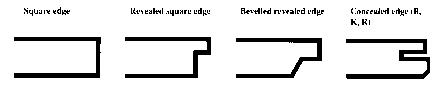 size: see drawingscolour: …texture: plain  /  fissured  /  perforatedfinish: …ceiling panels: removable and replaceable from below  /  fixed  /  as required for maintenancesuspension fittingssuspension system: patent  /  rational designinstallationgrid pattern: see drawingsaccessaccess: see drawingsAccess depends on hold-down system, panel removability, access requirements to above-ceiling services, weight of ceiling panels. Discuss with manufacturer/supplier.9.3	Partitions, linings type: see drawingsdrywall  /  light weight internal wall  /  demountable  /  cubicle  /  operableperformancerequired fire resistance in minutes: see drawings20  /  30  /  60  /  90  /  120  /  180  /  240Fire resistance: SANS 10400 Part T classifies the performance of materials in respect of fire resistance in categories of 20, 30, 60, 90, 120, 180 and 240 minutes. Architect/Competent Person to specify. Fire resistance is achieved by increasing layers of board. Deflection requirements are achieved by multiple studs reinforced with layers of board. Check with SABISA.required sound insulation grading dB: see drawings30  /  35  /  40  /  45  /  5030 (normal speech audible, but unintelligible), 35 ( loud speech understood), 40 (loud speech audible, but unintelligible), 45 (loud speech barely audible), 50 (shouting barely audible)Comparable constructions: 26 (solid wood door without seals), 32 (6 mm laminated glass), 42 (100 mm brick wall), 48 (230 mm hollow concrete wall).For noise measurement consult SANS 10103.9.3.1	Materialsgypsum plasterboard type: wallboard  /  moisture resistant wallboard  /  high-temperature wallboard Moisture resistant board for use in all wet areas such as bathroom showers as well as locations with high humidity levels.thickness: 12   /  15 mmtype of edge: square  /  tapered  /  bevelled  /  roundedcovering: paper backed vinyl of weight in g/m2 : … fibre cement boardtype: MD  /  HDflat unpressed (MD), flat pressed (HD).thickness: 9 mmstuds and tracksmaterial: metal  /  woodaluminium extrusionsabrasion resistance: required  /  not requiredcolour: natural  /  anodizedanodizinganodizing grade: AG10  /  AG15  /  AG20  /  AG25grade AG10 (0,1 mm thick), for interior use only; AG15 and 20 for mild atmospheric conditions; AG25 where little or no deterioration is permitted.abrasion resistance when relevant: required  /  not requiredpowder coatingtype: 1  /  21 (heavy duty interior), 2 (interior and non-corrosive conditions).glasstype: see drawings float glass  /  wired  /  patterned  /  safetySee GLAZINGthickness: see drawings9.3.2	Drywall partitions, light weight internal walls framing: timber  /  steelcladding: gypsum board  /  fibre cement boardgypsum board cladding finish: vinyl  /  paint  /  tileFor cladding finish of appropriate type to suit expected traffic in designated areas, refer to manufacturer for recommendations.door/window frame finish: anodizing  /  powder coatingglazing: clear  /  opaque  /  patterned  /  safety9.3.3	Demountable partitionsframing: steel  /  aluminiumexposed frame finish: anodized aluminium  /  powder coating cladding: gypsum plasterboard  /  melamine-faced board  /  …  cladding finish: vinyl  /  paintglazing: clear  /  opaque  /  patterned  /  safety9.3.4	Cubicle partitionsmounting: flush floor  /  raised on stainless steel stilespanels: vitreous enamel  /  melamine facedhinge type: normal butt  /  rising butt accessories: indicator bolt  /  coat hook  /  …9.3.5	Operable partitionsoperation: individual panels  /  hinged paired panelsaccessories: pass doors  /  work surfaces (chalkboard, dry marker board, tackboard)  /  pocket doors (to hide stacked panels).9.4	Raised access flooringAnnex B and C of SANS 1549 gives information on quality verification of components; electrical properties; fire protection and safety; special panels; surface of completed installation; moving and placing of safes and other heavy equipment.NOTE: this standard has been withdrawn but is regarded by industry as superior to the new (European) standard (SANS 52825). Check with supplier.required fire resistance in minutes: see drawings20  /  30  /  60  /  90  /  120  /  180  /  240required sound insulation grading in dB: see drawings30  /  35  /  40  /  45  /  50class: A  /  B  /  CClass: A, B or C depending on static or dynamic loads. Check with manufacturer.floor panel covering: heavy duty high pressure laminate on particle board P6  /  textile  /  …degree of corrosion resistance if other than default : …clear height to underside of floor: see drawingsrequired life of covering: …details of special floor panels: see drawingswhether floor assembly forms part of a plenum system: …lifting devices: required  /  not required.Relevant standards: SANS 10400-L Roofs.SANS 10218 Acoustical properties of buildings.SANS 10103 The measurement and rating of environmental noise with respect to annoyance and to speech communication.SANS 52825  /  EN 12825 Raised access floors.Windows, doors, curtain walls, skylights, solar control10.1	Performancemechanical performancesite category: 1  /  2  /  3  /  4 Design wind pressure must be specified in terms of SANS 10160. It is derived from the site category and height above ground. Site categories are: 1: open sea, lake shores, flat treeless plains; 2: airfields, parklands, farmlands, outskirts of towns and suburbs; 3 and 4: built-up areas or city centres. height above ground: …plastic, shrinkage and creep deflection of floor slabs: …Omit if not relevant. If relevant (curtain walling/ window walling), deflection of floor slabs MUST be specified by a structural engineer. thermal performancefenestration unit conductance: see drawingsfenestration unit SHGC: see drawingsActual Conductance  and SHGF-value test results for fenestration units may be obtained from the South African Fenestration and Insulation Energy Rating Association (SAFIERA), representative of the National Fenestration Rating Council (NFRC) in the USA.10.2	General requirementstype: see drawingsresidential  /  industrial  /  stock  /  purpose madetype opening section: see drawingscasement  /  sliding  /  sash  /  tilt-and-turn  /  pivothanding, whether viewed from inside or outside, including proportion of vertically pivoted casements that opens outwards: see drawingsframe material: see drawingshot-rolled steel  /  cold-rolled steel  /  pressed steel  /  aluminium  /  wood  /  polymer  /  polymer concrete  /  compositeAluminium is durable with low maintenance but highly conductive – frames with thermal breaks are acceptable. Wood has good insulating values and strength, but needs regular maintenance. Polymer frames are maintenance free with good insulation value.glazing from inside: see drawingsFor windows not accessible from outside.shape and size: see drawingsglazing bars: see drawingsburglar barsto all opening sections  /  to complete windowEnsure extent to which openable sections can open is acceptable.pattern: see drawingsinsect screens: …glazing: see drawingsSee Section 17.sealants and seals: …see Section 6.hardware and fixings: see drawingsHinges (ordinary or projecting), handles, stays, catches, bolts etc.: see also Section 16.additional security devices: …building inBest way to fit single aluminium frame units is to build in steel or timber subframes, finish all wet trades, and fit window or door at last possible stage. If built in early, protect window or door against damage by removable tape or motor oil. Another good method is to build and finish openings and make and fit frames to measure – thus also making it possible to fit at last possible moment. Screw fitting of frames can only be done before glazing. Discuss with supplier/installer.10.3	Steel framed unitsfactory finish: primed  /  hot dip galvanized See notes on zinc coating under Structural Steelwork.10.3.1	Hot-rolled steel framed units (SANS 727)Hot-rolled steel frames are not thermal performance rated and will not meet air leakage requirements as specified in SANS 10400 XA or SANS 613 without weather seals. See also cold-rolled steel framed units.10.3.2	Cell windowsManganese steel obtainable only from the contractor who has been awarded the State Tender Board contract for the provision of such steel for the financial year in question and whose name and address is available from The Chief Director, Procurement Administration, Private Bag X49, Pretoria 000110.3.3	Pressed steel clisco type window frames (SANS 1311)type: A  /  BA (single rebate surround)   /  B (double rebate surround)10.3.4	Pressed steel door frames (SANS 1129)type: see drawingssingle leaf door without fanlight   /  ditto with fanlight  /  double door without fanlight  /  ditto with fanlight  /  door and frame combinationmaterial of lock strike plate: chromium/cadmium plated steel  /  brasshinges: steel  /  brasshanding: see drawingssize: see drawingstype of profile: see drawingssingle rebate  /  double rebate  /  half wall width  /  full wall widthfanlight: see drawingsfixed, with glazing beads  /  opening hinged bottom  /  opening hinged toptype of lock/latch: see drawingsadditional clausesFrames for power floated floors need to be shorter, and temporary bracing has to be removed after fixing. 10.4	Cold-rolled steel framed unitsCold rolled steel frames may meet air leakage requirements as specified in SANS 10400 XA or SANS 613. Check with manufacturer/supplier.10.5	Aluminium framed unitsperformance class: A1  /  A2  /  A3 A1 (residential and light commercial); A2 (commercial);  A3 (monumental).Aluminium framed windows, doors and shopfronts manufactured according to the minimum requirements of the Association of  Architectural Aluminium Manufacturers of South Africa (AAAMSA) are mark-bearing with the mark and number of the test certificate issued by AAAMSA. Consult AAAMSA General Specification for Glazed Architectural Products (Including Energy Efficiency Design for Fenestration).10.5.1	Windows and glazed doors frame surface finish: anodised   /  powder coated  /  liquid organic coated Anodising is a harder and more abrasion-resistant finish than powder coating, but has a limited choice of six colours (natural through four shades of metallic bronze to black). Colours are light fast but never identical and virtually impossible to match with older or other finishes. Anodising is susceptible to mortar and lime attack during construction. Consult AAAMSA or the Aluminium Surface Finishers Association (ASFA) for the selection of anodized and powder coating thicknesses. anodizing grade: AA15  /  AA25Grade: AA15 (0,015 mm thick, for mild atmospheric conditions in rural environments), AA25 (0,025 mm thick, for polluted atmosphere, sites within 5 km from chemical plants, coastal regions within 25 km from the sea, marine conditions, windy areas where sand causes abrasion). See AAAMSA Surface Finishessurface finish: satin  /  bright  /  specialabrasion resistance: required  /  not requiredcolour: …powder coating type: 6[ 1  /  2  /  3  /  4  /  5  /  6  ]Type 1 (heavy duty interior, e.g. kitchen equipment), 2 (interior and non-corrosive conditions, e.g. shelving), 3 (luminaries in non-corrosive interior conditions), 4 (corrosion resistant interior, e.g. fire extinguishers), 5 (corrosion resistant interior and exterior, e.g. AC equipment), 6 (exterior, e.g. garden furniture)colour: …gloss category/finish: mat  /  satin  /  high gloss  /  hammertone  /  texturedcolour of gaskets and weatherstrips: blackweatherstrips: renewable10.5.2	SkylightsNo national standard on skylights exists. The Skylight Association of Southern Africa (SASA, part of the AAAMSA group) is the industry representative body. Consider heat transmission, glare, UV radiation and ventilation carefully. Provide drawings at time of tender, if available.type, shape: see drawingssloped  /  pitched  /  arched  /  domed  /  single  /  composite  /  openablesize: see drawingsSANS 10400-L: “skylights shall have a maximum opening area of 0,6 m² or, if in the form of a translucent roof sheet, an installed width of 700 mm”.slope: see drawingsTo ensure proper condensation and water infiltration control, and to minimize the accumulation of dirt, inclination of glazing materials should be 15° minimum. Sloping glazing to have sufficient overhang to shed rainwater from significant vertical surfacesframe: powder-coated steel  /  natural aluminium  /  anodized aluminium  /  powder-coated aluminium  /  painted wood  /  varnished wood glazing: glass  /  polycarbonate  /  acrylic mounting: flush  /  curb  /  integralfixed or operable: …10.5.3	Curtain wallingcurtain walling type: see drawings (site assembled continuous mullions with discontinuous transoms with infill glazing and panels  /  prefabricated units of framework, glazing and panels  /  rational design  /  submit proposals)curtain walling panel construction: external finish  /  internal finish  /  core insulation  /  combustability  /  surface fire spread.10.6	Adjustable glass louvred windowsoperation: manual  /  remote control.10.7	Wood framed unitsNo national standard exists on wood frame doors and windows, but check compliance with SANS 613. Protect wood frames from rain by adequate  roof overhangs or extended lintels with drips.wood species: …profile and dimensions: see drawings10.8	PVC-U framed units (SANS 1553)profile and dimensions: see drawingssurface finish: matt  /  glossy.10.9	Polymer concrete framed unitsprofile and dimensions: see drawingssurface finish: …sub- and opening frames: aluminium  /  cold rolled steel.10.10	Wood doors (SANS 545)type of door: see drawingsbalanced  /  batten  /  flush  /  casement  /  prehung  /  security-view  /  louvre  /  patterned  /  screen  /  sliding  /  special  /  stable  /  cupboard  /  X-ray  /  single  /  paired single swing  /  paired double swingdimensions: see drawings610  /  762  /  813  /  864 mm x  457  /  2032 x 40/44 mm457 mm high doors for cupboards. Entry doors for disabled persons in wheelchairs must be at least 813 mm wide.handing: see drawingsHand refers to position of hinge when door opens towards viewer. Show first opening leaf of paired doors when important.exposure class: see drawings2  /  3  /  42 (semi-exterior, partly or wholly exposed at infrequent intervals to unprotected open air conditions); 3 (humid interior); 4 (dry interior). Note there is no exposure class 1. Hardwood framed and braced batten doors are heavy duty doors, suitable for exposure class 2.flush panel doorsperformance class: see drawingsLD  /  MD  /  HDLD (light duty, hollow core)  /  MD (medium duty, semi-solid core  /  HD (heavy duty, solid core)Solid core flush panel doors are heavy duty doors suitable for dry interior use only – specify for frequent use and abuse, e.g. schools, public places, hospitals.Semi-solid flush panel doors are medium duty doors suitable for dry interior use only - specify for general use in office blocks, dwellings, barracks and single quarters, including cupboard doors.Hollow core flush panel doors are light duty doors suitable for dry interior use only – specify for dwellings or cupboard doors in dwellings only.any special properties: …finish, and wood species when relevant: see drawingsfibre board  /  sapele mahogany veneer  /  plywood  /  coatingDo not specify veneer when door is to be painted. Other commercial veneer species: maple, cherrywood, beech – check with suppliers.10.11	Fire doors and fire shutters (SANS 1253)class (fire resistance in minutes) : see drawingsA  /  B  /  C  /  D  /  E  /  FA (60 min)  /  B or C or D (120 min)  /  E or F (30 min)type door: see drawingssingle  /  double  /  swing  /  slidingManually operated sliding fire doors are normally parked in open position, closing only in event of a fire by means of a fusible link or electric magnet.type of closing device: see drawingsfusible link  /  electric magnet Electrical operation is recommended for larger doors that are frequently used.handing: see drawingsDoors forming part of fire escape routes must open in direction of route.size: see drawingsMaximum 4 x 4 m.finish: see drawingshardboard  /  galvanized steel claddingGalvanized steel for heavy duty and external doors or corrosive conditions.10.12	Garage doorstype: up-and-over  /  sectional overhead  /  sliding  /  swingsize: single  /  doubleframework material: steel  /  woodcladding/boarding material: hardwood  /  aluminium  /  prepainted galvanised steel  /  primed steeloperation: manual  /  electric  /  chain drive  /  hand crankfinish: varnish/sealer  /  paint  /  powder coated  /  anodised  /  epoxy coatedlocking devices: chrome plated centre lock with spring loaded side catches, interior/exterior padlock bolt and keep  /  automated (no locking device required)sectional overhead doorspanels: aluminium  /  aluminium/zinc  /  galvanised mild steel  /  prepainted galvanised mild steel  /  hardwood  /  glassspecialised applications for solid doors: fire-doors SANS 1253 class …  /  with fusible link, permanently open  /  gas leak proof   /   tornado wind resistant   /   high-frequency   /   petrol bomb resistant   /   acoustic control.10.13	Roller shutter doors Roller shutter doors are suitable for from counter closures to aircraft hangars, and may be used for security, fire, smoke, gas, wind and bomb control.Push-up operation is limited to 7,5 m²; chain 8 – 30 m²; crank to 25 m²; electrical to any size.size: see drawingsoperation: push-up  /  chain  /  crank  /  electricslats: steel  /  aluminium  /  solid  /  see-through/ventilated  /  double wall  /  grille  /  with end-locksgrill pattern: …finish: mill  /  hot dip galvanised  /  wet spray  /  anodised  /  powder coatedcanopy enclosing rolling mechanism: required  /  not requiredbottom bar in case of sloping floor: sloping  /  with flexible weatherstrip locking devices: side bolt at waste height  /  external pad bolt  /  centre lift lock  with external key and internal knob operation  /  floor level four point slide boltswicket door 685 x 1830 mm: opening in  /  opening out additional features required: card readers  /  inductive loop circuits  /  automationspecialised applications for solid doors: not required  /  fire-door SANS 1253 class …  /  with fusible link, permanently open  /  gas leak proof  /  tornado wind resistant  /  high-frequency  /  petrol bomb resistant  /  floor shutter  /  acoustic control .10.14	Strongroom/record room doors, ventilators type: see drawingsstrongroom  /  vault  /  record roomstrongroom and vault doors (SANS 949)category strongroom doors: 1  /  2  /  2 ADMCategory: 1 (fire resistance 30 minutes, entry resistance 15 minutes), 2 (30 minutes, 1 h), 2 ADM (anti-disc cutter material)category vault doors: 1  /  2  /  2 ADM  /  3  /  4  /  5Category 3, 4 and 5 resist increasing levels of attack.dimensions: see drawingsfittings: …handing: see drawingstype and number of locks if other than specified: …factory finish: primer only  /  baked enamel  /  hammertonefire-resisting record room doors (SANS 1015)type of lock if other than specified: …finish: baked enamel  /  hammertone.10.15	Solar controltype: internal  /  external  /  fixed  /  retractable  /  awning  /  canopy  /  blind  /  louvrematerial: fabric  /  metal  /  concrete  /  glassfabric: UV-resistant, washable, rot-proofvisible transmission: …solar transmission: …metal: aluminium  /  prepainted hot dip galvanized steellouvre: fixed  /  adjustableoperation when relevant: manual  /  automated  /  from inside.Relevant standards:SANS 10400-O Lighting and Ventilation. SANS 204 Energy efficiency in buildingsPlaster, screeds, toppings, terrazzo11.1	Plastertype: see drawingscement plaster  /  gypsum plaster  /  lime plaster  /  insulating plaster  /  barite plaster  /  waterproof plaster11.1.1	Cement plaster (SANS 2001 EM1)SANS 2001- Construction Works Part EM1: Cement Plaster Admixtures are not permitted in cement plasters to improve workability or  improve the properties of the finished plaster.Specification data:application: single coat  /  multicoatfinish to cement plaster: smooth  /  textured  /  roughcast  /  bagged  /  skimmedShow in drawings: V-joints through full plaster thickness at dpc level and where different materials meet; metal lath strips over roof anchors on single leaf masonry walls, or across joints between different materials – see SANS 2001-EM1.11.1.2	Gypsum plasterDo not mix gypsum-based plaster with plaster made with common cement – the sulphate compound attacks common cement paste.11.1.4	Insulating plasterlow density aggregate density range: 60 – 160  /  120 – 240  /  450 – 720 kg/m³60 – 160 (exfoliated vermiculite); 120 – 240 (perlite); 450 – 720 (foamed slag). Omit if default (800 – 960 kg/m³ (clinker) covered in SANS 2001-EM1) is acceptable.Barite plaster for use in X-ray rooms. Thickness for general diagnostic X-ray work normally between 15 and 30 mm. Check mix and thickness with requirements.11.1.6	Accessoriesexpanded metal, type: sheet/plate  /  angle bead  /  base bead  /  corner mesh  /  plaster lath  /  plaster stop  /  rib lath  /  strip meshangle rounded corner protection: 1 500 x 1,0 x 35 mm girth strip, position: see drawings.11.2	Screeds, toppings, terrazzo To be published: SANS 2001-EM2 Screeds and toppings.Screed is a layer of a well-compacted mixture of cement and fine aggregate applied to a concrete base, suitable for receiving a floor finish. Topping is a layer of high-strength concrete designed to provide a dense, abrasion-resistant surface on a concrete base. Terrazzo is a hard-wearing decorative concrete finish in which crushed or uncrushed aggregate like marble and pigments are used, and of which the surface is generally ground and polished. Specify screed or topping only where a direct-finished one-course concrete floor is impracticable. 11.2.1	Materialsproprietary surface treatmentsTreatments to harden or seal the surface of toppings are not normally required, provided a sufficiently high grade of properly finished concrete is used. They may however be useful in dust sensitive areas or where oil spills or mildly acidic solutions may occur. Expert advice should be sought from the manufacturer/supplier.form: dry shake  /  coating  /  screedto improve: abrasion resistance  /  chemical impact resistance  /  slip resistance  /  density  /  UV resistancecolour/finish: …mesh reinforcementmesh reinforcement: …Mesh reinforcement may be required to restrain differential shrinkage stresses and control cracking on precast concrete elements – not normally required.waterwater: SANS 51008Omit if default (drinking water) is acceptable.11.2.2	Mixtoppingconcrete grade: see drawings20  /  30  /  40  /  50Topping: 1 part cement to 1½ parts sand to 1½ parts stone would produce a concrete strength of 25 – 30 MPa. Use concrete of at least grade 20 where abrasion resistance is not a consideration; grade 30 for floors for light duty industrial and commercial purposes; 40 for ditto medium duty; 50 for heavy duty industrial, workshops, special commercial; very heavy duty engineering workshops would require a proprietary topping. Consult the Cement and Concrete Institute (C&CI) for advice.11.2.4	LayingMethod of laying as described here is known as "separate bonded construction", where the topping or screed is laid on and bonded to a hardened base. For other methods, for example monolithic construction, and separate unbonded construction, consult SANS 10109 part 2. Compaction of the mix is most important. Stiff semi-dry mixes not well compacted are a common cause of bond failure. Compact stiff mixes with power-operated equipment such as vibrating screed boards. Joints in screeds should be minimal. Screeds laid in large areas may crack, but this is more acceptable than curling at edges of small panels.screed thickness: see drawings25 – 50 mmtopping thickness: see drawings25 – 40 mmedge/feature/dividing strips: see drawings.11.2.5	Finishing type of finish: ordinary  /  hard  /  colour pigmented  /  dry shake  /  surface ground and polishedOrdinary finish is suitable for surfaces that are to be covered by flooring. Hard finish is suitable for surfaces that are not to be covered with flooring and for toppings that require high resistance to wear (grade 30 and higher). Hardwearing surfaces like toppings and terrazzo may be ground and polished – not recommended for sand:cement screeds. Grinding tends to create lower slip resistance. Grinding will affect appearance and will remove surface treatments such as dry shakes.surface smoothness: smooth  /  non-slippigmentationtype: integral (mix with dry cement )  /  add to freshly laid surface as a dry shake  /  not required.11.2.6	Jointstype: isolation joint  /  intermediate sawn contraction joint  /  patent movement jointseal joints with a suitable elastomeric materialpatent movement joint system with flexible inserts: aluminium  /  stainless steel  /  PVC Material depends on nature and intensity of traffic.11.2.7	Surface regularitydegree of surface regularity: I (3 mm)  /  III (10 mm over 3 m in any direction)Omit if default (II) is acceptable. Check with SANS 10155. In small rooms deviation should be less.11.2.8	External thresholdsPlacing the door in line with the inside wall face allows the joint between surface bed and threshold to be under the door and adds a measure of protection to the door.11.2.13	Sealingseal floor with: one coat non-slip wax polish  /  epoxy  /  not required.Relevant standards:SANS 10109 Part 2 Finishes to Concrete Floors.Concrete Basics for Building. 2004. Cement and Concrete Institute.Tiling12.1	Materialstype of tile: see drawingsceramic  /  stone  /  concrete  /  terrazzo  /  mosaicceramic wall and floor tiles (SANS 1449/13006)group: A1  /  A2  /  A3  /  A4  /  B1  /  B2  /  B3  /  B4  /  CGroup A (extruded split /quarry tiles) and B (dust pressed tiles) are classified according to their water absorption properties. C=other. Group A1 and B1 have the lowest water absorption (≤3%). Fully vitrified porcelain tiles, covered by SANS 13006 only, are frost resistant and suitable for cold rooms etc.. Not all manufacturers produce to SANS 13006.surface: glazed  /  unglazedshape, pattern, colour: …nominal dimensions: see drawings200 x 200  /  300 x 300  /  400 x 400  /  500 x 500 mmgrade: first grade  /  second gradeSecond grade tiles have minor blemishes.glazed tile abrasion resistance class: 1  /  2  /  3  /  4  /  5  /  not required Abrasion resistance class to SANS 13006: 1  for interior soft domestic footwear such as bathrooms and bedrooms; 2  for interior light domestic traffic such as living rooms; 3  for interior and exterior areas such as domestic kitchens, halls and terraces, and low-traffic commercial areas; 4  for frequent traffic such as public entrances, shops, hospitals, hotel kitchens and exhibition rooms; 5  for severe pedestrian traffic such as shopping malls, airport concourses, sports stadia and factories.slip resistance value (coefficient of friction) : dry …, wet …  /  on stairs and ramps only   For slip resistance, contact manufacturer. Slip resistance is important in public places and on ramps and a requirement for disabled people (SANS 10400-S). Several test methods exist. The Pendulum Test Value (PTV) to BS 7932 is acceptable and a calibrated tester is available in SA. Slipperiness is also affected by use, water, spills and floor care.acid and alkali resistance of glazed tiles: type of chemical …  /  not requiredstone tilesNo local standard exists on natural stone tiles. Consult supplier/installer.type: natural stone  /  cast stonenatural stone: slate  /  quartzite  /  marble  /  granite slip resistance value (coefficient of friction) : dry …, wet …  /  on stairs and ramps only  /  not requiredFor slip resistance contact manufacturer.nominal dimensions: see drawings300 x 300  /  450 x 450  /  600 x 600 x 50  /  65 mmshape: …; colour: …concrete tilestype: concrete  /   terrazzonominal size: see drawings300  /  450  /  600 x 300  /  450/300  /  600/450 x 50  /  65 mmmosaicmaterial: ceramic  /  glass  /  stoneappearance: glazed  /  unglazedcolour: …size of tesserae: …groutproprietary grout: cement-based  /  organic-based  /  reaction resin (epoxy) Epoxy grout e.g. in food storage and preparation and processing areas, abattoirs, breweries, dairies, bottling plants, restaurants, industrial kitchens, hospitals and clinics.profiled and decorative tilesprofiled and decorative tiles: see drawingsskirting  /  dado  /   bullnoseaccessoriesedging, trim, stair nosing and movement joint strip material: PVC  /  aluminium  /  brass  /  stainless steelprofile, size, colour: …12.2	TilingTo be published: SANS 2001-ET Tiling.beddingexternal angles: see drawingsmitred  /  lapped  /  strip edged  /  bullnose tileinternal sills in bathrooms: see drawings  /  level  /  slopingSloping to prevent internal sills being used as a shelf. External sills should be tucked in under all window frames - fixed in front of window frame will lead to moisture damage in exposed conditions. See also SANS 2001-CM1.field, border, pattern: see drawings.12.3	JointingFloor tiling joint width may be subject to manufacturer’s recommendations, irregularities in the tiles, modular discipline or decorative effect.Extruded tiles require a wider joint to cater for distortions.In internal work, laser cut natural or cast stone of precise dimensions may be butt jointed with little or no grout.joint width: …Omit if default widths are acceptable.12.4	Movement jointstype: formed in situ  /  preformed strip  /  isolation joint  /  intermediate joint  /  structural joint preformed compression joint strip material, colour: PVC  /  aluminium  /  brass  /  stainless steel  /  …Preformed joint strip: PVC is suitable for light traffic, stainless steel for heavy traffic. Check whether chemical resistance is required.isolation (perimeter) jointsIsolation joint design depends on the wall finish, skirting, hygiene requirements and floor cleaning method, e.g. if regularly washed. structural joints In practice structural substrate joints are often not true. Ignoring this fact will result in a tiling joint not uniformly coinciding with the base joint, leading to cracks. Possible solutions are:a) if the joint is out of line but straight, consider continuing the joint through the tiling (the joint will not be aligned to the tile joints, but will at least be straight), or b) if the joint is irregular within a narrow straight band, consider installing a prefabricated flexible metal joint capable of spanning the irregularity, or c) if the joint is out of line and irregular, consider leaving out the row(s) of tiles in which the troublesome joint occurs, and lay the row of tiles over an underlay or in a permanently flexible adhesive, or lay a different flooring material over the joint which is able to accommodate the expected movement, e.g. carpet, thermoplastic, wood or laminate. Reinforce the edges or, in the case of rigid materials, seal both sides of the strip covering the structural movement joint.Relevant standard: SANS 10107  Design and Installation of Ceramic Tiling. Floor coverings, wall liningstype: see drawings (thermoplastic  /  wood  /  textile  /  epoxy).13.3	Thermoplastic and similar flexible floor coveringTo be published: SANS 2001-EF3 Resilient thermoplastic and similar flexible floor covering. Consider slip-resistant and tactile floor finishes for disabled persons.13.3.1	Materialstype: see drawingsvinyl  /  linoleum / rubbersemi-flexible vinyl floor tilestile thickness: 2,0  /  2,5  /  3,2 mmSANS 581: type of semi-flexible vinyl  flooring: 120, 130, 160, 200 (domestic),  250 (heavy traffic), 320 (extra heavy traffic).pattern: none  /  marbled  /  mottledchemical resistance: … ; type of chemical …flexible vinyl flooringtile thickness: 2,0  /  2,5  /  3,0 mmSANS 786: type of flexible vinyl  flooring: 125 (1,25 mm, domestic light), 160 (domestic), 200 (commercial, domestic heavy), 250 (industrial light, commercial heavy), 300 (industrial), 320, 360 (industrial heavy).form: sheet  /  tilepattern: none  /  marbled  /  mottledchemical resistance: … ; type of chemical …linoleum sheeting or tilesLinoleum is manufactured by mixing linseed oil with wood or cork powder, resins, ground limestone and mineral pigments, rolled out onto a jute backing and cured.thickness: 2,0  /  2,5  /  3,2  /  4,0 mmform: tile  /  sheetshape, size, of tile: …colour: …finish: unfinished  /  coatedrubber sheeting or tilesRecycled and natural rubbers are “green”. Recycled rubber lasts longer. Rubber floors are suitable for sport and industries. Interlocking tiles are interchangeable.form: tile  /  interlocking tile  /  sheetshape, size of tile: 300 x 300 to 500 x 500 mmtexture: plain  /  studded  /  diamondcolour: plain  /  patterned  /  speckledinstallation method: glued  /  interlock floatingaccessoriesskirtings: extruded PVC , height: …trim, movement joints: extruded PVC  /  aluminium  /  brass  /  stainless steelnosings: extruded PVC  /  rubber  /  extruded aluminium with non-metallic slip-resistant inlays  /  solid wood13.3.2	Layingpattern: see drawings  /  straight joints in both directions  /  …)finishingpolymer floor dressing type: 1  /  2Floor dressing type 1 produces hard coating; type 2 produces soft coating.13.4	Wood flooring, solid and laminate, on solid substratesTo be published: SANS 2001- EF1 Wood and Laminate Floor Covering. For the installation of timber suspended floors see Section 4 Structural timber (flooring).Solid wood floors may be sanded several times during their life span. Wood and laminate flooring is laid directly on solid cementitious substrates. Solid wood floors are glued, or nailed to battens. Laminate floors are floating floors assembled by using a patent click lock system. Wood and laminate floors expand and contract – do not use in wet areas.SAWLFA South African Wood and Laminate Flooring Association is the industry representative body.traffic class: 21  /  22  /  23  /  31  /  32  /  33See SANS 10043 table 1 for a traffic classification according to EN 13329: 21 (domestic moderate, e.g. bedrooms), 22 (domestic general, e.g. living rooms), 23 (domestic heavy); 31 (commercial moderate, e.g. conference rooms, offices), 32 (commercial general, e.g. offices, hotels, classrooms, 33 (commercial heavy, e.g. corridors, stores, schools, halls, open plan offices).See SANS 10043 table 6 for traffic, hardness, density and shrinkage classification of flooring timbers in common use.13.4.1	MaterialsSolid wood floors may be sanded several times during their life span.flooring type: see drawingssolid wood strip/block  /  solid wood parquet/mosaic  /  plywood  /  faced plywood or fibreboard  /  melamine laminatessolid wood strip, block, parquet, mosaicSANS 281 Hardwood block and strip flooring and SANS 978 Wood mosaic flooring were withdrawn in May 2009 and not replaced. species: …grade: clear  /  figuredpreservative treatment: … Note that some woods are naturally durable.second-hand blocks: allowed  /  prohibitedprefinishing: required  /  not requiredfaced plywood or fibreboard facing: natural hardwood  /  cork  /  bamboospecies: …prefinishing: required  /  not requireddecorative melamine laminate pattern, colour: …built-in underlay: required  /  not requiredprefinishing: required  /  not requiredunderlaysrequired insulating underlay function: acoustic  /  thermal  /  noise control  /  impact (sports)polyethylene elastic-adhesive underlay:This is an imported underlay with several advantages, not requiring gluing, nailing or clipping of the floor boards. Check with supplier.density: 30  /  50 kg/m³thickness: 2  /  3  /  5  /  10  /  15 mmadhesive type: permanent  /  re-usable.13.4.2	Installationinstallation in generalinstallation method: nail down  /  glue down  /  floating  /  stick down on elastic-adhesive underlay  /  sprung  /  as recommended by manufacturerUnderfloor heating has important repercussions for wood and laminate flooring.  Check with supplier, SAWLFA.pattern: see drawingsnail downNail down is suitable for solid and engineered wood strip on new concrete floors or stairs, on existing rigid floors that are reasonably level, where a dpm is required, and where the total floor covering thickness of about 40 mm can be accommodated. Not to be installed over underfloor heating unless space between battens is filled with a cement:sand mix. Can be installed on walls as panelling.Nail down floors can reduce impact noise transmission.13.5	Textile flooring To be published: SANS 2001- EF2 Textile flooring.13.5.1	Materialstextile flooringtype: pile construction  /  needle punched constructioncolour and design: …fire index class: 1  /  2  /  3  /  4  /  5Fire index: material to be used for floor covering (including underlays) or wall finish is tested in a standard manner and is classified on a scale of 1 to 5. These classifications are based on a "fire index" which in turn represents the effect of rate of burning and the amount of heat and smoke generated. Most good quality floor coverings have a fire index of 1 or 2. See SANS 10400-T table 9 and 10 for required classes for different occupancies. location grade: U1  /  U2  /  U3  /  U4  /  U5Location grade: U1 (light domestic); U2 (medium domestic); U3 (heavy domestic,  light commercial); U4 (medium commercial); U5 (heavy commercial).carpet underlaystype: fibrous  /  foamUnderlays: needled fibre, foam rubber, latex bonded fibre or composites. A carpet should be fire tested with its underfelt, since no fire classification for underfelt is currently available. Underfelt makes an important contribution to impact sound insulation, and to airborne sound absorption provided the carpet has a porous backing.13.5.2	InstallationSeams should run parallel to length of area (so that traffic moves along rather than across the seam) and so that light from windows does not strike across the seam. Pile should face away from incident light and downwards on stairs.13.6	Epoxy flooringEpoxy floors are hard-wearing and have excellent resistance to chemicals, oils etc.aggregate colour, size: …applicationposition of edge/dividing/feature strips: see drawingsthickness: 1 – 6 mmfinish: smooth  /  exposed aggregate finish.Relevant standards:SANS 10043 The installation of wood and laminate flooringSANS 10070 The laying of thermoplastic and similar types of flooring.SANS 10170 The cleaning and maintenance of floors.SANS 10177 Fire testing of materials, components and elements used in buildings.SANS 10186 The installation of textile floor coverings.SANS 10245: The maintenance of textile floor coverings.SANS 2424 Textile floor coverings – vocabulary.SANS 10400-J Floors. SANS 13746  Textile floor coverings – guidelines for installation and use on stairs.Painting, paperhangingTo be published: SANS 2001-EP Painting.14.1	MaterialsprimersStandards for red lead or red lead/red oxide primers, zinc chromate primers, calcium plumbate primers, metallic lead primers have been withdrawn due to toxic lead content.undercoatsUniversal undercoats are suitable for interior and exterior use for subsequent application of solvent-borne finishes, especially gloss finishes. universal undercoat grade: 1  /  2  /  as required1 (high hiding), 2 (utility grade).finishing paints	alkydAlkyd paint, also known as enamel paint, is solvent-borne.alkyd high gloss finishing paint (SANS 630) grade: 1  /  2  /  as required1 (high hiding), 2 (regular hiding).decorative paint for interior use (SANS 515) type: semi-gloss  /  flat 	emulsionemulsion paint (SANS 1586)grade: 1  /  2  /  3  /  4Grade: 1 (high hiding, scrub resistant),  2 (high hiding, washable), 3 (general purpose, washable), 4 (utility, interior only)Emulsion paint is water-borne and suitable for application over plaster and masonry substrates. Grade 1, 2 and 3 is suitable for interior and exterior use, grade 4 for interior use only. gloss designation: matt  /  semi-matt  /  semi-glosstextured emulsion wall coating (SANS 1227) type: 1  /  2  /  3  /  41 (smooth aggregate-free), 2 (low-relief, sand-textured finish), 3 (high-relief, coarse-textured)fungus resistance: required  /  not requiredAluminium paint is typically an alkyd resin binder pigmented with flake aluminium.Micaceous iron oxide paint is typically solvent-borne. Masonry paint may be solvent-borne or emulsion type.varnishes, varnish stains, stains, sealersVarnishes are transparent or semi-transparent.Stains have no protective or preservative properties and are  suitable for interior work only.varnish or varnish stains for interior use (SANS 887)type: 1  /  21 (general purpose), type 2 (heat and chemical resistant)gloss designation: glossy  /  eggshell bituminous and tar-based coatingsBitumen-based coatings for interior and exterior use on primed metal, masonry, fibre cement, wood, roofing felt, creosoted timber, hard bituminous surfaces.specialized coatingsEpoxy and polyurethane coatings have superior resistance to abrasion and chemicals. One-pack materials usually do not have the same resistance as the two-pack types. They require a high standard of surface preparation.14.2	Preparation of surfaceshardware etc.: remove, mark, store and refix  /  mask.14.3	ColoursSpecify colours on schedules. There is a marked difference in price for various colours, especially bright colours.identification colour marking (pipes etc.): required  /  not required.14.8	Paint systems for on-site applicationpaint system: see drawingsalkyd  /  emulsion  /  textured emulsion  /  masonry  /  cement  /  lime  /  varnish  /  aluminium  /  heat-resistant  /  sealer  /  intumescentcolour: see drawings.14.8.1	Cement-based surfaces, brick and stonealkyd paintAlkyd-based coatings are sensitive to alkali. Alkali-resistant sealers are required on cement plaster and off-shutter concrete.14.8.3	Woodtransparent finish systems for wood (interior)In transparent finishes the darker colours are more durable because they absorb ultraviolet light more effectively, but increase solar heat gain so that the moisture content of the wood decreases more rapidly. Varnish is not recommended on exterior wood.14.8.5	Plasticspaint on unplasticized polyvinyl chloride (PVC-U)A two-pack wash primer is no guarantee for proper adhesion of conventional paint systemsNo general specification can be made with regard to the painting of plastic coatings. Seek expert advice.14.8.6	Intumescent paintsurfaces requiring intumescent paint: …Intumescent paint enhances fire resistance by limiting spread of flame. Check compliance with fire regulations.14.9	Paperhangingwallpapertype, pattern, colour: …Relevant standards:SANS 10064: Preparation of steel surfaces for coating.SANS 10305: Painting of buildings:Part 1: Paint and paint selection.Part 2: Paint application and defects.Part 3: Paint types.Part 4: Painting of walls, ceilings and cladding.Part 5: Painting of roofs and steel structures.Part 6: Painting of wood.Furniture, equipment, stairs, architectural metalwork15.1	JoineryFor wood doors and windows see Section 10.15.1.1	Solid woodwoodtype: hardwood  /  softwood  /  laminated wood hardwoodspecies: …SANS 1099 includes requirements for preservative treament. Annex C gives properties of 29 hardwood species, local or exotic.softwoodspecies: …laminated timber exposure class: 1  /  2  /  3  /  41 (exterior); 2 (semi-exterior); 3 (humid interior); 4 (dry interior).type of wood: hardwood  /  softwoodspecies: …15.1.2	Wood boardtype: plywood  /  composite board  /  decorative melamine-faced boards (MFB)  /  fibreboard  /  particle board  /  oriented strand board (OSB)plywood and composite board (SANS 929)exposure class: 1  /  2  /  3  /  4 / as required1 (exterior); 2 (semi-exterior); 3 (humid interior); 4 (dry interior).type board: ply  /  compositetype plywood: commercial  /  marine  /  structuraltype composite board: batten board  /  blockboard  /  laminated board  /  high-pressure decorative board  /  veneered particle board  /  veneered fibre boardthickness plywood: 3  /  6  /  9  /  12  /  15  /  18  /  22 mmnumber of plies or laminae: 3  /  5  /  7 Number of plies are always odd.veneer: species…, rotary cut  /  slicedplywood grade: S  /  A  /  BS (select, for decorative applications), A (furniture, for joinery where it may be reworked), B (standard, to be covered, coated or painted).decorative melamine-faced boards (MFB) (SANS 1763)MFB is low pressure melamine on particle board or MDF, suitable for medium duty vertical and light duty horizontal surfaces e.g. shelving – not for kitchen and office desktops.core: particle board  /  MDFthickness: 9  /  12  /  16  /  18  /  22  /  32 mmBoard size 3,6 x 1,8 m.shelving edge: sapele-print  /  melaminesurface finish: smooth matt  /  textured  /  embossed wood grainfibreboard (SANS 540)type: insulation board  /  medium density fibreboard (MDF)  /  tempered hardboardMDF has a fine structure allowing for traditional wood-working techniques like moulding, embossing, routing and edge profiling.thickness of tempered hardboard: 3,2  /  4,8  /  6,4 mm / as requiredHardboard can be bent by cold-dry, cold-moist and hot-moist bending techniques. Consult manufacturer. For full range of thicknesses see SANS 540.moisture content range: …particle board (SANS 50312)type: P2  /  P3  /  P4  /  P5  /  P6  /  P7 / as requiredP2 (general purpose, dry conditions); P3 (interior fitments, dry conditions); P4 (load-bearing, dry conditions); P5 (load-bearing, humid conditions); P6 (heavy-duty, dry conditions); P7 (heavy-duty, humid conditions).thickness: 12  /  16  /  18  /  22  /  25  /  28 mm / as requiredoriented strand board (OSB) (SANS 472)type: OSB/1  /  OSB/2  /  OSB/3  /  OSB/4  / as requiredOSB/1 general purpose dry interior; OSB/2 load-bearing dry conditions; OSB/3 load bearing humid conditions; OSB/4 heavy-duty load-bearing humid conditions, e.g. walls, floors, roofing, I-beams.thickness: 6  /  9  /  12  /  15  /  18 mm / as required15.1.3	Polymer laminate and solid surfaceshigh pressure decorative laminates (HPL) (SANS 4586)HPLs consist of layers of phenol formaldehyde impregnated sheets of Kraft paper with melamine formaldehyde (MF) impregnated décor and overlay paper, pressed together. Normally glued to suitable board with a backer laminate for balance, but can be self-supportive (solid core).material type: S  /  F  /  P  / as requiredS (standard)  /  F (flame-retardant)  /  P (postformable).grade/duty class (wear, impact and scratch resistance) : 1  /  2  /  3  /  4  /  / as required1 (light duty, post-forming), 2 (vertical surface), 3 (general purpose), 4 (heavy duty)General Purpose grade, thickness1,2  /  1,5  /  2,0  /  2,5  /  3,0  /  3,5  /  4,5 mm: for work surfaces on counters, vanities, desks and tables, and for vertical surfaces like wall panels and front panels of work stations in hospitals, airports and restaurants.Vertical Surface grade: for cabinet walls, door and drawer panels, desks, restaurant booths, architectural cladding.Light duty/post forming grade, thickness  0,35  /  0,6  /  0,8  /  1,0 mm: for rounded edges.Heavy duty, thickness 6,0 mmthickness: light duty and post forming: 0,35  /  0,6  /  0,8  /  1,0; general purpose: 1,2  /  1,5  /  2,0  /  2,5  /  3,0  /  3,5  /  4,5 mm; heavy duty: 6,0  /  as requiredOmit if default (1,2 mm for grade 3 (general purpose) and 1,0 mm for grade 1 and 2 (vertical surfaces and post forming) is acceptable.surface finish, colour, texture: smooth matt  /  textured  /  embossed wood grain  /  writingsolid core grade: interior grade  /  exterior gradethickness interior grade:  3  /  6  /  8  /  10  /  20 mmthickness exterior grade:  20 mmSolid core for horizontal and vertical work surfaces; exterior grade for vertical surfaces only, e.g. cladding, balustrading and signage.Check thickness and usage with manufacturer. continuous pressed laminates (CPL)CPLs are supplied in 100 –150m rolls.grade/duty class, thickness: HGP  /  VGP  /  VLP  / as requiredHGP (horizontal, general purpose, postformable), thickness 0,6 mm, wear index number 3, impact index number 2, scratch index number 2; VGP (vertical, general purpose, postformable), 0,6 mm, 2, 2, 2; VLP (vertical, light duty, postformable), 0,35/0,5 mm, none, 2, 2.colour, pattern: … polymer solid surfacing materialcolour: …inlays: …form: …15.1.4	Stone surfacesstone surfacing materialtype: …thickness: …edge: …form: …15.1.6	JoinerygeneralClimate zones: inland  /  coastal. Inland zones represent over 90% of South Africa’s climate, made up of an average 8% moisture content, including air-conditioned indoor areas.wood sizes: see drawingsWood sizes: show finished sizes of  timber members on drawings to avoid arguments about tolerance: 25 mm nominal size reduces to 22 mm after planing, 38 to 32, 50 to 44, 76 to 68, 114 to 105, 150 to 140, 228 to 118 mm.Check available board sizes to ensure optimum yield and to avoid unnecessary waste.Marine ply is a superior choice to moisture resistant particle board in wet areas.edges of veneered composite board: solid wood edging to match veneer and to full thickness of boardgrain, patterndirection of grain or pattern: see drawingsOmit if default (vertical on vertical surfaces, parallel to walls on horizontal surfaces) is acceptable.backsbacks to fittings: 4,8 mm hardboard   /  16 mm ply/composite board drawersdrawer construction: see drawingsOmit if default construction is acceptable.shop paintingdelivery of  joinery on site: knot and prime  /  knot and prime hidden faces only  /  brush apply one coat clear finish as specified under PAINTING  /  reaction lacquer spray paintOmit if fully painted (default) is acceptable.15.1.7	FixingConsider tables, counters and shelves at a variety of heights to accommodate standing, sitting and a range of different tasks for disabled persons.wood cornices, skirtings, quarter rounds, railsmaterial: solid hardwood  /  medium density fibreboard  /  …size and profile: see drawings.15.2	Commercial kitchen cupboards (SANS 1385)SANS 1385 covers 8 types of kitchen unit cupboards of steel sheet, composite wood board or solid timber.Kitchen Specialist Association (KSA)  is the national trade association of kitchen fitting manufacturers. Consider specifying that the manufacturer/installer is a registered member.type of unit: see drawingsbase  /  sink  /  was trough  /  wall  /  combination  /  corner  /  special  /  floor mounted tall cupboardcolour: …type of stainless steel for sinks, wash troughs, worktops: AISI-304  /  AISI-430finish on mild steel fittings, handles, fasteners: electrodeposited nickel-chrome  /  zinc and cadmiumtype of wood: solid  /  laminated  /  hardboard  /  plywood  /  particle board  /  low pressure decorative board  /  laminated veneer board  / as requiredmaterial of work tops: composition board  /  stainless steel  /  ceramic  /  mosaicedging of worktops: hardwood  /  plastic moulding  /  extruded aluminium  /  self-edging (same material as top)  /  aminoplastic  /  high-pressure decorative laminatenumber and position of bowls: see drawingsmaterial of casings: sheet steel  /  solid timber  /  composite (particle board with laminates)material and construction of doors: steel butts  /  sliding  /  wood  /  composite board  /  glass panellocks: cylinder  /  leverregion: inland  /  coastal regionwood finish: raw linseed oil  /  lacquer varnish  /  bees wax and turpentine  /  epoxy resindimensions: see drawingsFloor units: 300, 400, 450, 500, 600, 900, 1000, 1200, 1500, 1800, 2100 x 525, 600 x 900 mm; wall units: ditto length x 300 x 300, 600; tall units: 500, 900 x 525, 600; wash trough units: 450, 900, 1050, x 525, 600 x 900 mm  /  for non-modular dimensions, consult manufacturers.type door, arrangement of drawers, shelves: see drawingsadditional itemsplinths or any other part of wood cupboards in contact with the floor or wet areas, e.g. sinks, food preparation: solid hardwood  /  marine plywood  /  moisture resistant particle board  /  moisture resistant medium density fibreboard.Composite wood and softwood swells or rots in contact with moisture from floor cleaning operations.15.3	Commercial steel furniture (SANS 757)type of unit: see drawingsstationary cupboard  /  linen cupboard  /  pigeon-hole cupboard  /  locker  /  wardrobe  /  filing cabinet  /  card-index cabinetclass, colour and texture of paint finishes: enamel or powder class 1  /  2metal finishes: chromium  /  zinc  /  cadmiumpowder coated finishes: type 1  /  2  /  satin  /  mattnumber of drawers, adjustable shelves: …type hinges: …type of locking system: cylinder  /  latch rod  /  latch platetype of adjusting strip: …mirrors in wardrobes: see drawingsfire resistance rating of vertical plan filing cabinets: …15.4	Metal counters, balustrades, cladding, signs, street furniturematerial: see drawingsstainless steel  /  aluminium  /  prefinished metalstainless steelStainless steel is low carbon steel containing >11% chromium (Cr), providing the steel with a corrosion resisting passive film. Stainless steel classes are austenitic (300 series) and ferritic (400 series). Each class has several grades. Austenitic stainless steel grade 304 (European Norm1.4301) is normally used for street furniture, shop fronts, doorways, counters, balustrades, cladding, signs, roofing and street furniture. Use grade 316 in corrosive regions. Ferritic stainless steel is used only in interior applications of a non-aggressive nature.Locally produced stainless steel is available in flat products, forgings and castings. Hot-rolled flat sheet is 3 – 50 mm thick, cold-rolled 0,4 – 3 mm thick. Sections like angles, channels, welded pipe and tubes are cold-rolled from flat sheet. Other grades and products are imported.Stainless steel mill finishes can be annealed, pickled or polished. Processed finishes are achieved by grinding, polishing or buffing. Stainless steel can be coloured, acid-etched, mirrored, electro-polished, perforated, expanded, meshed or screened.Choose the correct grade with consideration of the building’s location, prevailing environment and climate. Design stainless steel elements to avoid receiving run-off water from other metals, or concentrated flows of rainwater over parts of the element. Designs must cater for the facilitation of regular cleaning.Consult the Southern African Stainless Steel Association (SASSDA).austenitic stainless steel grade: 304 or 304L   /  grade 316 in the coastal region 3 – 4km from the coastfinish: annealed and pickled mill finish  /  polished  /  coloured  /  etched  /  mirrored  /  electro-polished form: see drawings (sheet  /  section  /  perforated  /  expanded  /  meshed  /  screened)aluminiumfinish: mill  /  anodising  /  liquid organic coating  /  powder coating prefinished sheet metal productsOrganic film coating on steel, aluminium, stainless steel for interior and exterior use.type: 1  /  2a  /  2b  /  3  /  4  /  5a  /  5b  /  6a  /  6b  / as required1 (interior, requiring further application after fabrication); 2a (dry areas); 2b (wet corrosive areas); 3 (mild to moderate rural, urban, tropical and industrial environments); 4 (marine and industrial); 5a (severe marine); 5b (heavy industrial and industrial marine); 6a (very severe marine); 6b (very severe industrial)colour: …finish: flat  /  semi-gloss  /  glossdry film thickness: …type of substrate: hot dip galvanized steel  /  aluminium  /  stainless steel15.5	Stairstype: see drawingsstraight  /  spiral  /  dogleg  /  combination  /  helical  /  security/fire  /  enclosedThe rule in SANS 10400 – M of a minimum going of 250 mm and a maximum rise of 200 mm often leads to a disregard for two other rules, i.e, “the dimension of each step of the stairway shall be such that the sum of the going and twice the riser is not less than 570 mm and not more than 650 mm”, and “any stairway … shall have dimensions appropriate to its use” (NBR part M Stairways). A maximum rise of 180 and a minimum going of 280 is a more comfortable and safer proportion, and should be used in most public buildings. The full range of a more comfortable and safer proportion within the above rules would be: 180/280 mm; 170/280 – 310 mm; 150/280 – 350 mm.structure: see drawingspainted mild steel  /  stainless steel  /  wood, speciestreads: see drawingswood, species …  /  stainless steel  /  steel  /  glassbalustrade  /  handrail: see drawingsstainless steel  /  wood  /  glass.Relevant standards:SANS 10400-M Stairways.SANS 10400-S Facilities for Persons with disabilities. SANS 10104 Handrailing and balustrading (safety aspects).HardwareHardware information should appear on door, window or finishes schedules.16.1	Generaltype: see drawingslock  /  latch  /  handle  /  plate  /  closer  /  hook and eye  /  bracket  /  hinge  /  bolt  /  door stop  /  door knob  /  door knocker  /  sanitary  /  furniture  /  curtain rail  /  edge or feature strip  /  sunken door mat  /  signage  /  drawer runnerfire door hardware type: see drawingsescape hardware  /  panic bars  /  locksets with thumb turns  /  fire boltsmaterial: see drawingssteel  /  stainless steel  /  aluminium  /  brass  /  nylon  /  ceramics  /  porcelain  /  woodfinishFor finishes on metal see SANS 1171 Annex C.finish: see drawingsnatural  /  brass plated  /  copper plated  /  chrome plated  /  zinc plated  /  nickel plated  /  sherardized  /  cadmium plated  /  phosphated  /  passivated  /  antiqued  /  epoxy coated  /  powder coated  /  anodizedsherardizing coating thickness class: 15  /  30  /  4515 m normal indoor/outdoor  /  30 m severe outdoor  /  45 m highly severe outdoor/industrial/ marine.electroplating service condtion: 1  /  2  /  31 (mild), 2 (moderate), 3 (severe)Commercially plated fasteners are mostly sold with minimum corrosion protection, suitable only for dry interior conditions (corrosion resistance class C1). Thicker plating implies a special order (contact SAMFA – SA Metal Finishers Association – for details). Rather specify solid brass, stainless steel or sherardized steel (30/45) for exterior or wet interior conditions, or ensure that plated products are protected by an appropriate paint system.appearance: bright  /  dull  /  satin16.2	Fastenersfastener type: bolt  /  screw  /  nut  /  washer  /  pin  /  rivetmetal screws for wood  type: countersunk-head  /  round-head  /  raised countersunk-head  /  slotted or cross recess drive  /  hexagon-head  /  scant shankmaterial and size: steel  /  brass  /  silicon-bronze  /  aluminium  /  stainless steelmild steel nails: type…; finish… See SANS 1700 for full list of fastener types.For roof/cladding fasteners see Section 7.16.3	Locks, latches, catches, boltstype lock: see drawingsmortise  /  rim  /  cylinder  /  cupboard  /  drawertype handle: see drawingslever  /  knobtype latch: see drawingsmortise  /  cupboard  /  fingertype catch: see drawingsmagnetic  /  ball  /  rollertype of bolt, size: see drawingsbarrel  /  flush  /  tower  /  stable  /  extension  /  sizeSANS 10400-S stipulates that door handles should be 450 mm away from any wall.Consider handles, levers and controls that are easy to operate by disabled persons. SANS 10400-S: The manual operation of handles, taps, levers, switches, locks, control mechanisms and keys is in part affected by their design. The selection of controls requiring a ‘twist-action’ of the wrist and hand, and fine-finger movements should be avoided.hardware on fire doors: see drawingspadlockstype: see drawingskeyed  /  combination  /  masterkeyedduty: medium  /  heavymaterial: see drawingsbrass  /  iron  /  chrome plated brass  /  aluminium  /  stainless steelsize: see drawings40  /  50  /  … mmkeysmaster and grand master keys: see drawings.16.4	Hingeshinges for lightweight doorstype: see drawingspiano  /  pivot  /  flush  /  european (adjustable)  /  straphinges for medium to heavy doorsmaterial: see drawingssteel  /  stainless steel  /  brass  /  bronzenumber of hinges for fire doors: see drawings.16.5	Door closerstype: see drawingsoverhead door closer  /  floor spring  /  transom concealed door closerConsult AAAMSA Technical Publication: Hardware, Door Controls etc. Ensure surface mounted overhead closers do not hit the wall when opening. All fire doors are required to be fitted with closers (NBR), usually overhead. Do not fit a mechanical hold open arm to a fire door. Use concealed mechanisms in hygienic areas.Ensure floor spring box depth of up to 75 mm can be accommodated.Specifiy a higher strength closer for exposed, windy or draughty conditions. Specify a lower strength for narrow doors.Double doors with rebated meeting stiles must be fitted with a door selector  to ensure the inactive leaf closes first.size: see drawingsSize depends on door size and weight – see manufacturer’s literature.16.6	Pelmets, curtain rails, rods, blindspelmetstype, size and profile: see drawings  /  wood  /  metal  /  fabricrails with rollers or glidestrack: single  /  doubleduty class: light  /  heavyfinish: …cord: with  /  without weighted cord pulleysrods with ringsrod, rings, end caps: wood  /  aluminium  /  steeltie backstie backs: …indoor venetian blindsslat width: 50  /  35  /  25 mmheadbox: steel  /  aluminiumtype of ladder web: reinforced plastic  /  woven cotton  /  knitted cords16.7	Edge, feature, dividing stripsstrip material: solid brass  /  aluminium  /  hot dip galvanized steel  /  PVCcolour of plastic: …16.8	Sunken door mattingmaterial: natural coconut fibre with PVC backing  /  rubber  /  interlocking aluminium channels with plastic inserts  /  light or heavy-duty loop matting.16.9	Number/name plates, safety signsType, letter size, position, message etc. should be given in schedule form.Signs may be grouped: general information signs; hospital signs; safety signs; signs for disabled persons; statutory signs, e.g. fire safety.type: changeable plate system  /  variable room identification system  /  changeable letter system   /  illuminated signs  /  in-house signage  /  statutory signageChangeable plate system: fixed plate holders to which may be attached or inserted removable interchangeable sign plates; variable room identification system: fixed room numbers and removable name strips; changeable letter system: holders into which can be inserted removable individual letters, numbers, etc.; illuminated signs: cabinet enclosing a light source illuminating a translucent face panel bearing the specified signage; in-house signage: project specific signsmaterials: aluminium  /  plastic  /  stainless steelcolour: …symbolic safety signstype: PV  /  MV  /  WW  /  FB  /  GA  PV (prohibitory – circular, red), MV (mandatory – circular, blue), WW (warning – triangular, yellow), FB (informative, fire-fighting – square, red), GA (informative, general – square, green)reflectivity, luminousity: standard (non-reflective)  /  self-luminous (radio luminescent)  /  internally illuminated  /  retro-reflective or photo luminescent  /  decal  /  embossedsize: 100 x 100 (WW7 only)  /  150 x 150  /  190 x 190  /  290 x 290  /  440 x 440  /  880 x 880 mm)See SANS 1186 Annex C for positioning, fixing, illumination and maintenance of signs.16.10	Drawer runners/slidestype commercial ball-bearing runner: normal  /  self-closing  /  soft-closing  /  push-lockingload capacity: 30 kg static, 45  /  90 – 160 kg (heavy duty)extension: full  /  three-quarter.Relevant standards:SANS 10140 Identification colour marking.GlazingSAGGA – South African Glass and Glazing Association – is the trade association and AAAMSA member.17.1	MaterialsglassClear and tinted float glass is made in South Africa by one manufacturer in Springs. type of glass: see drawingsfloat  /  safety  /  security  /  pattern  /  tinted  /  insulated  /  polymerfloat glass thickness: see drawingsLocal float glass thickness: 3, 4, 5, 6 and 10 mm.laminated safety glass interlayer strength class: NS  /  HPR  /  HINS (normal strength), HPR (high penetration resistance), HI (high impact).bullet-resistant glass: class and level of attack: GA  /  GC  /  RA  /  RB  /  SBSafety and security glass is made by several local manufacturers. Laminated safety glass is made with a poly-vinyl butyral interlayer (0,38 mm for Normal Strength (NS); 0,76 mm High Penetration Resistant (HPR); 1,14mm High Impact (HI)); or a cast in place polyester resin interlayer, available in one thickness only (0,5 mm Normal Strength). SANS 1263 provides for three applications, i.e. human contact, burglary and firearms. See SANS 1263 for bullet-resistant glass classes and level of attack.pattern glass thickness, colour, pattern: … Pattern glass is obtainable in 4 or 6 mm thickness in thirteen different patterns and in clear, amber and bronze tints. All patterns cost the same. tinted glass: heat-absorbing  /  heat-reflecting  /  glare-reducinginsulated glass units (SIGU’s) : 6/12/6, low-e surface #2, dehydrated air filled gap  /  …6/12/6 denoted glass-space-glass. Common insulated glass thickness range (glass-space-glass)  in South Africa is 20–28 mm. Life expectancy of double glazing in South Africa has not been recorded. Northern hemisphere experience indicates 7–12 years, 20 years being exceptional.coloured glass: …work on glass: cutting  /  obscuring  /  acid embossing  /  silvering  /  gilding  /  staining or painting  /  bendingAvailable polymer glazing materials: polymethyl methacrylate (PMMA or ‘acrylic’), polyvinyl chloride (PVC clear), polyethylene teraphthalate sheets (PET).Polycarbonate and acrylic sheet is available in sheet sizes 1250, 1500 or 2050 wide by up to 6 m long by 1,5 – 6 mm thick. Can be cold bent to minimum radii of 300 x thickness. Consult  AAAMSA Selection of Glazing Materials.polymer glazingpolymer glazing type: PC  /  PMMA  /  PVC clear  /  GRP  /  PS  /  PET  /  single wall  /  multi-wallAvailable polymer glazing materials are polycarbonate (PC), polymethyl methacrylate (PMMA or ‘acrylic’), polyvinyl chloride, glass-fibre reinforced polyester (GRP), polystyrene (PS), polyethylene teraphthalate (PET). PC and PMMA is available in sheet sizes 1 250, 1 500 or 2 050 wide by up to 6 m long by 1,5 – 6 mm thick. They can be cold bent to minimum radii of 300 x thickness for acrylic, or 100 x thickness for polycarbonate. Outstanding properties of polymer  glazing are impact strength (polycarbonate 250x glass), light transmission, light weight, weather resistance, thermal insulation in multi-wall construction (40% better than glass). Typical applications: rooflights, industrial roofs, commercial greenhouses, shopping centres.Polycarbonate is self-extinguishing, acrylic burns like hardwood. No toxic fumes are claimed. Make generous allowance for thermal movement.17.2	Glazing17.2.2	Structural glazingdesign: by competent person (glazing)  /  submit proposalsStructural glazing depends on stringent quality tests and checks, for example the pretreatment of aluminium, surface finishing, sealants, and factory and site care. Check with AAAMSA.A butt joint in structural glazing is assumed to have no structural strength.Check underwater glazing, glazing for fire protection, for control of reflections in shop windows, for solar control, for one-way vision, unframed glazing, suspended glazing, glass floors, glazing with channel profiles, glazing with plastics and patent glazing, with manufacturers, specialists and SANS 10137.17.2.3	Protection and cleaningAnti-sun glass can be permanently damaged by mortar or plaster splashes. Specify precautions if risk is high.17.3	Mirrorstype: silvered clear glass  /  silvered coloured glass  /  stainless steel  /  privacyStainless steel for vandal proof areas. Mirror backs are easily damaged. Silvered obscure glass also available. Consider full length mirrors in public places for children and disabled persons.coloured glass: pink  /  gold  /  bronze  /  blackRelevant standards:SANS 10137 The installation of glazing materials in buildings.SANS 1263 Safety and security glazing materials for buildings.SANS 10400-N Glazing.SANS 2001-CG1 Installation of glazing.Relevant sources: Selection Guide for architectural Aluminium Products. AAMSA.Skylight Association of Southern Africa.Drainage, sewerage, water and gas supply, fire equipment, sanitary plumbing18.1	Roof eaves drainage18.1.2	Gutters and downpipesgutter type: see drawingseaves  /  valley  /  box  /  parapet/chimneymaterial: Z275  /  Z450  /  Z600  /  AZ150  /  AZ200 hot dip galvanised steel sheet  /  uncoated steel painted on-site  /  aluminium  /  copper  /  U-PVC  /  fibre cement  /  prepaintedGalvanized sheet: Z275 or AZ150 for inland use; Z450/ Z600 or AZ200 for the coastal region, prepainted for corrosive industrial use. Commercial standard rainwater goods are made of 0,4 or 0,5 mm thick sheet.profile: see drawingshalf round  /  square  /  rectangularsize: see drawings100 x 75 mm, or 100  /  125  /  150  mm half round (domestic); 125 x 100 (institutional); 150 x 100  /  200 x 150  /  >225 x 225 (industrial). Sheet metal gutter standard lengths: 1,8; 3,0; 3,6; 4,8; 5,4; 6,0 m.Gutter and downpipe sizes are determined by roof area and rainfall region in accordance with the requirements of SANS 10400-R: summer rainfall area:140 mm²/m² roof area served; year-round rainfall area:115 mm²; winter rainfall area: 80 mm². Downpipe internal size: 100 mm²/m² roof area served or 4400 mm²  (75 mm diameter).For more information on gutter design, e.g. risk, rainfall intensity, hail and outlet protection, launders, drop boxes etc. see The Red Book – Southern African Steel Design Handbook, Section 11.accessoriesoutlet drop boxes: see drawingshail guards: see drawingsremovable  /  pedestrian trafficableHail guards over gutters act as protection against hail, as maintenance walkways, as outlet protection and as protection against leaves and wind-blown debris.launders: see drawingsLaunders are horizontal downpipes draining intermediate box gutter outlets to the exterior of large industrial buildings.gutter bracketstype: purlin  /  fascia  /  purpose-designed for industrial/box gutters  /  as supplied by gutter manufacturerdownpipessize: see drawings75  /  100  /  120  /  150 mm square  /  diametersheet metal downpipe bends: crimped  /  soldered18.2	Flat concrete roof, balcony and floor drainage18.2.1	Rainwater outletstype: see drawingspatent with grating  /  pipe without gratingpatent type: see drawingsvertical  /  45°  /  90°  /  two-way  /  car-park  /  pedestrian)size: see drawings50  /  80  /  100  /  150 mm diameterOutlets without gratings should be used for small roof areas in accessible position only, e.g. for balconies, and be not less than 75 mm in diameter due to the waterproof dressing restricting the pipe bore.18.2.2	Floor outletsmaterial: ductile iron with baked epoxy coating  /  stainless steel18.2.3	Outlet downpipesmaterial: PVC  /  galvanized steelsize: see drawings75  /  110  /  160 mm (PVC); 80  /  100  /  125  /  150 mm (steel)18.3	Stormwater drainage 18.3.1	Earthworks (SANS 2001-DP1)SANS 2001-DP1 covers earthworks for trenches for all types and sizes of buried pipelines, ducts, cables and prefabricated culverts, including excavation, preparation of trench bottoms, bedding, backfilling and reinstatement of surfaces.Specification data:pipes that are to be encased in concrete: see drawings18.3.2	Storm water drainage (SANS 2001-DP5)SANS 2001-DP5 covers the construction of stormwater drainage systems including pipelines, manholes, culverts, catchpits, inlet and outlet structures.Specification data:pipesmaterial of pipe, associated fittings: see drawingsconcrete  /  fibre cement   /  PVC-U  /  GRP  /  PP  /  PEdiameter: see drawingsconcrete pipes: 100, 150, 225, 300, 375, 450, 525, 600, 675, 750, 825, 900, 1050, 1200, 1350, 1500, 1800 mm. Check diameters of other material pipes.culvertsprecast concrete culvertsclass: 75S  /  100S  /  125S  /  150S  /  175S  /  200Sdimensions (internal) : see drawingsspan: 450, 600, 750, 900, 1200, 1500, 1800, 2400, 3000 mmheight: 300, 450, 600, 900, 1200, 1500, 1800, 2400, 3000 mmteststests: required  /  not required18.3.3	In situ concrete stormwater channelsoverall width: see drawings380  /  450 mm380 mm width: 230 mm x 75 mm deep channel;  450 mm width: 300 mm x 100 mm deep channel.fall: see drawingsspill basin shape, size and finish: see drawings.18.4	Sewerage18.4.1	Earthworks (SANS 2001-DP1)Specification data:pipes that are to be encased in concrete: see drawings18.4.2	Sewers (>160 mm) (SANS 2001-DP4)SANS 2001-DP4, Sewers, covers the construction of sewer systems within servitudes, road reserves and interconnected complexes and is suitable for the construction of below ground sewers having a diameter greater than 160mm. Excludes sewer rising mains, pump stations, treatment works, and ancillary works.Specification data:type of pipe, associated fittings: ductile iron  /  fibre cement  /  PVC-U  /  structured wall PVC-U  /  PP  /  GRP  /  pitch impregnated fibre  /  vitrified clay  /  reinforced concreteUnplasticised polyvinyl chloride (PVC-U); polypropylene (PP); glass-reinforced plastics (GRP)diameter: see drawingsPVC-U: 110  /  160  /  200  /  250  /  315  /  400  /  500  /  630 mm diameter. Check diameters of other material pipes.gradient: see drawingsstep irons in manholes: required  /  not requiredmasonry manholes: plastered internally  /  plastered internally and externally to prevent infiltrationtests on completed pipelines: required  /  not required.18.4.3	Sewers for buildings (SANS 2001-DP7)SANS 2001-DP7 covers surface mounted sewers having a nominal diameter of 200 mm or less; and below ground sewers having a nominal diameter of 160 mm or less including manholes and the like which discharge into a connecting sewer, conservancy tank, French drain or septic tank. This standard is suitable for constructing sewers designed in accordance with the design rules provided in SANS 10400-P, Drainage. Construction of manholes is referred to SANS 2001-DP4.Specification data:type of pipe, associated fittings: cast iron  /  ductile iron  /  fibre cement  /  PVC-U  /  structured wall PVC-U  /  PP  /  GRP  /  pitch impregnated fibre  /  vitrified clay  /  reinforced concretediameter: see abovegradient: see drawingsSANS 10400-P requires that sewer gradient be not flatter than 1:120 for 100 mm diameter pipes and 1:200 for 150 mm pipes. The hydraulic load determines the minimum grade of the pipe.18.4.4	Surface boxes, manhole covers, gulley gratings, frames For vehicular and pedestrian areas only (does not apply to gullies and manholes in buildings).type: see drawingssurface box  /  valve chamber  /  manhole/inspection cover  /  gulley grating material: polymer concrete  /  cast iron or steelpolymer concretepolymer concrete coverssize: see drawingsduty class: see drawingsheavy (trucks)  /  medium (domestic vehicles  /  light (no wheeled vehicles) cast iron/steel and concretecast iron, cast steel, rolled steel combined with concrete coverssize: see drawingsduty class: see drawingsA15  /  B125  /  C250  /  D400  /  E600  /  F900Class A15 pedestrian and pedal cyclists; B125 car parks; C250 road kerbside channels; D400 roads, hard shoulders, parking for all types of road vehicles; E600 docks, aircraft pavements; F900 particularly high wheel loads.gulley gratings: laid loose  /  bedded in bitumen18.4.5	Grease interceptorsmaterial: stainless steel  /  reinforced fibreglasstype, capacity and size: see drawings  /  to approval of the local authoritySeveral models are available on the market.18.4.6	Pit latrinestype: see drawingsVIP  /  masonry  /  patent  /  to approval of local authorityconstruction: masonry  /  patent precast concrete  /  patent polymerpit size: see drawingsPit size depends on capacity/ number of persons using. Omit if default (750 x 1 500 x 2 000 mm minimum deep) is acceptable. Maximum pit size: 1 000 x 2 500 x 2000 mm.18.4.7	Conservancy tanks, septic tanks and french drainstype: see drawingsconservancy tank  /  septic tank  /  french drainconstruction: masonry  /  patent precast concrete  /  patent polymertank capacity: see drawings  /  as prescribed by local authorityConservancy tank capacity is typically 6 000 L. See SANS 10400-P for sizing of septic tank. Patent septic tank capacity 1 250 litres (2-4 persons); 1 500 (2-6); 1 750 (4-6); 2 000 (4-7); 2 500 (4-9). Consult SANS 10252 for design guidelines.french drain length: see drawingsSee SANS 10400-P for length formula, positioning, soil type, etc. 18.5	Water supply18.5.1	Earthworks (SANS 2001-DP1)SANS 2001-DP1 covers earthworks for trenches for all types and sizes of buried pipelines, ducts, cables and prefabricated culverts, including excavation, preparation of trench bottoms, bedding, backfilling and reinstatement of surfaces.Specification data:pipes that are to be encased in concrete: see drawings.18.5.2	Below ground medium pressure pipelines (SANS 2001-DP2)SANS 2001-DP2 covers the supply and installation of pipelines of diameter greater than 160 mm and up to 1 000 mm, complete with ancillary works (valves, strainers, hydrants, manholes, surface boxes, chambers) for transporting water and sewage under working pressures up to 2,5 MPa.Erf or connections to buildings from mains are covered in SANS 2001-DP6.Specification data:type of pipe: steel  /  ductile iron  /  concrete  /  fibre-cement   /  GRP  /  PE  /  PP  /  contractor’s choice)glass-reinforced plastics (GRP); polyethylene (PE); polypropylene (PP)diameter: see drawings.18.5.3	Below ground water installation for buildings (SANS 2001-DP6)SANS 2001-DP6 covers the construction of water pipelines having a diameter of up to 160 mm from a water reticulation main to the boundaries of individual erven or other specified points on erven. It covers the installation of pipework and associated specials which provide water, meters and fire hydrantsSANS 2001-DP6 is suitable for construction of fire installations designed in accordance with the design rules provided in SANS 10400 W, Fire installations.Specification data:type of pipe and associated fittings: galvanised mild steel  /  fibre cement  /  GRP  /  PE  /  PP  /  PVC  /  PVC-U  /  PVC-M  /  PVC-O  /  copper  /  contractor’s choiceGlass-fibre reinforced plastics (GRP)  /  polyethylene (PE)  /  polypropylene (PP)  /  polyvinyl chloride (PVC)  /  unplasticised polyvinyl chloride (PVC-U)  /  modified polyvinyl chloride (PVC-M)  /  oriented polyvinyl chloride (PVC-O).diameter: see drawingsmeter type and size: …18.5.4	Above ground water installationpipe material: galvanised mild steel  /  PP  /  copper  /  contractor’s choicefixing of pipes <20 mm: chased  /  surface fixedSurface mounting may be a requirement from a maintenance point of view.Chasing is prohibited in wall faces that are to receive roof flashing. Roof flashing is inserted in grooves sawn by a separate trade with disc cutters after pipes are installed, leading to unnecessary and costly pipe repair work when pipes are damaged.18.5.5	Water storage tankstank material: tumbled polymer  /  pressed steel sections bolted and sealed together  /  corrugated steelcapacity or size: see drawings / …Lstand for external tanks: …18.6	Electric geysers and solar water heaters18.6.1	Electric geysersgeyser type: open outlet  /  cistern type  /  closed (unvented)  /  floor or wall mounting  /  horizontal or verticalnominal capacity: see drawingsopen outlet and cistern type 15  /  25  /  50  /  75  /  100  /  125  /  150  /  175  /  200  /  250 l; closed type 15  /  25  /  50  /  75  /  100  /  125  /  150  /  175  /  200  /  250  /  300  /  400  /  600 Ldesign: standard  /  solar  /  dual purpose.18.6.2	Solar water heaterstype: domestic  /  commercial  /  industrialcapacity in litres: …collector/storage combination: integral  /  close-coupled  /  splitheat transfer method: direct  /  indirectcirculation method: thermo-siphon  /  pumpedcover: with cover  /  without coversupplementary energy source required: mains electricity  /  gas  /  …working pressure: 0  /  100  /  200  /  300  /  400 kPafreezing, hail resistance: required  /  not required.18.8	Fire equipmentfire hose reelsheight from floor to spindle if not 2 100 mm: …enclose reel in security box with clear acrylic cover and suitable closer: required  /  not requiredportable fire extinguishersportable non-refillable general purpose extinguishers (SANS 1322):Suitable for all classes of fire other than class Dclass: I  /  IIclass I (temp <110°C); II (temp <65°C)capacity: 1,5  /  2,5 kg extinguishing medium: lp gas  /  dry powderwater, foam or dry powder rechargeable extinguishers (SANS 1910): type: water  /  foam  /  dry powder class of fire: A  /  B  /  CA (ordinary combustibles); B (flammible liquids); C (live electric power), or combinations, e.g. ABCCO2 type extinguisher (SANS 1567):capacity: <9kgclass of fire: A  /  B  /  CBCF type extinguisher (SANS 1151) capacity: 1 – 12 kgSuitable for class of fire AC  /  BC  /  ABCenclose extinguisher in security box with clear acrylic cover and suitable closer: required  /  not required.18.9	Sanitary plumbing18.9.1	Sanitary appliances appliancesappliance type: see drawingswash-hand basin   /  bath  /  water closet  /  urinal  /  bidet  /  sink  /  flushing cisternmaterial: see drawingsglazed ceramic  /  stainless steel  /  plastic  /  stone  /  concretestainless steel grade: 430  /  304  /  316; finish: satin  /  bright Omit if default (430) is acceptable. Stainless steel grades are listed by the American Iron and Steel Institute (AISI). Grade 430 is suitable for domestic purposes, kitchen sinks, wash troughs and hand wash basins. Grade 304 is suitable where mild corrosive conditions exist, e.g. in coastal areas. Grade 316 is suitable for laboratories, photographic workrooms and seagoing vessels where corrosive conditions are severe.anti-theft waste plug: required  /  not requiredflow restrictors: required  /  not requiredbathstype, shape: see drawingsbuilt-in  /  freestanding  /  spa  /  rectangular  /  oval  /  cornerhandles: required  /  not requiredbasins type, shape: see drawingscounter-top  /  wall hung  /  drop-in  /  pedestal  /  round  /  oval  /  cornerwash troughstype: see drawingssingle trough  /  double trough  /  with drainboardwater closetstype: see drawingswall-hung  /  floor mounted  /  close-couple  /  squatflushing cisternstype: see drawingshigh level  /  low level  /  near level  /  close coupled  /  wall-hung  /  concealedflush capacity: low-flush (4½ or 6 L)  /  regular flush (6 or 9 L)flush valve flushing operation: single flush  /  dual flush  /  interruptible flush urinalsurinal type: see drawingsbowl  /  trough  /  stallbidetsbidet type: see drawingswall-hung  /  floor mountedsinkssink type: see drawingsdomestic  /  laboratory  /  scullery  /  scrub sink  /  cleaner’s  /  drop-in  /  wall-hung  /  pot  /  freestanding  /  with drainboard  /  with backsplash and tiling key  /  single, double or triple compartmentbowl position: see drawingsleft  /  right  /  centreshower enclosuresSASEMA (South African Shower Enclosure Manufacturer’s Association). SANS 549 “domestic” includes use in hotels, student accommodation, hospitals. shower enclosure type: purpose made  /  prefabricated  /  domestic to SANS 549  /  medical  /  industrial  /  cabinet  /  curtain  /  roofed (steam shower)drained floor type: tiled  /  tray  /  bathglazed wall/door/roof construction: framed  /  framelessFrameless construction requires toughened safety glass. Holes for hinges etc. must be prepared before toughening.safety glass: toughened safety glass  /  laminated safety glass  /  plasticdoor type: pivoting   /  folding- slidingmetal finish: anodizing, grade  …  /  powder coating, type …Metal coating grade/thickness will depend on location: anodizing grade AG15 or AG20 will suffice for mild atmospheric conditions, while grade AG25 will be required for coastal applications. For powder coating type 4 or 5 should suffice. Check with manufacturer. 18.9.2	Taps, valves, showerheadstap, valve type: see drawingsbath  /  basin  /  shower  /  sink  /  garden  /  bib  /  pillar  /  mixer  /  divert mixer  /  swivel  /  stop  /  flush  /  gate  /  hose  /  washing machine  /  draincock  /  floatshowerhead type: see drawingsfixed rose, diameter …   /  adjustable rose  /  swivel  /  rail  /  vandalproof  /  handshower and holdermaterial: chromium plated brass  /  stainless steel  /  plasticflush valve type: WCHP  /  WCLP  /  urinalWCHP (Water closet high pressure; WCLP (water closet low pressure).18.9.3	Trapstype: see drawingsbottle trap  /  P-trap  /  P-trap resealing  /  pop-upmaterial: plastic  /  rubber  /  chromium plated brassdepth of seal: 40  /  75 mm.18.9.4	Miscellaneousholdersholder type: see drawingspaper  /  soap  /  tumbler  /  tooth brush  /  toilet brush  /  towel rail/ring/hookmaterial: chromium plated brass  /  glazed ceramic  /  aluminium  /  woodshelvesmaterial: safety glass with polished edges on nickel-chromed brackets  /  wood  /  metal  /  plastic cabinetstype: wall  /  vanity  /  with mirrormaterial: wood  /  plastic  /  metal.Relevant standards:SANS 10105 The classification, use and maintenance of portable fire extinguishers.SANS 10112 The installation of polyethylene and PVC-U pipes.SANS 10102 Selection of pipes for buried pipelines.SANS 10252-1 part 1: Water supply and drainage for buildings; part 2: Drainage installation for buildings.SANS 10254: The installation of fixed electric storage water heating systems.SANS 10400-P Drainage.SANS 10400-Q Non-water-borne means of sanitary disposal.SANS 10400-R Stormwater disposal.Relevant sources:Concrete Pipe Handbook published by the Concrete Society of Southern Africa.Electrical works19.1	Earthworks (SANS 2001-DP1)SANS 2001-DP1 covers earthworks for trenches for all types and sizes of buried pipelines, ducts, cables and prefabricated culverts, including excavation, preparation of trench bottoms, bedding, backfilling and reinstatement of surfaces.Specification data:areas where pipes are to be encased in concrete: see drawings19.2	Cable ducts (underground) (SANS 2001-DP3)SANS 2001-DP3 covers the supply, and the laying and bedding in trenches, of pipes of diameter not exceeding 160 mm as ducts for the protection of telephone and electric power cables.Specification data:type of pipe, associated fittings: pitch impregnated fibre  /  PVC-U  /  fibre cement   /  vitrified clayUnplasticised polyvinyl chloride (PVC-U).draw pits: …19.3	Materials and installation19.3.1	WiringconduitsChasing is prohibited in wall faces that are to receive roof flashing. Roof flashing is inserted in grooves sawn with disc cutters after conduits are installed, leading to unnecessary and costly repair work.conductorsSee SANS 10198 The selection, handling and installation of electric power cables of rating not exceeding 33 kV.distribution board, meter cabinetsposition of DB’s and meter cabinets: see drawings19.3.2	Fittingsluminairestype: see drawingssurface mount  /  recessed  /  accent  /  downlighter  /  step  /  theatre  /  outdoor (pole, step, bollard)stove, hob, oven, cooker hoodstoves, hobs, ovens, cooker hoods model, type: see drawings.Relevant standards: SANS 10114 Interior lighting.SANS 10389  Exterior lighting.SANS 10142 The wiring of premises.SANS 10222 Electrical security installations.SANS 10313: The protection of structures against lightning.SANS 61024 Lightning protection of structures.Mechanical works20.1	Installationrouting and/or concealment of cables, ducts, trays, pipes etc. : see drawings.20.3	Location and accesscatwalks, cat ladders, access panels: see drawings.Catwalks and cat ladders should be detailed and coordinated with other services in order to keep to a minimum.External works 21.1	Paving 21.1.1	Materialsunitspaving unit type: see drawings (precast concrete blocks  /  burnt clay pavers  /  in-situ concrete  /  precast concrete slabs)precast concrete segmental paving blockstype: S-A (interlock)  /   S-B (semi-interlock)  /  S-C (no interlock)class: 25  /  35Class 25 (MPa) concrete blocks should be specified for most uses.nominal thickness: 50  /  60  /  80  /  100  /  120 mmThickness of blocks depends on site conditions, design requirements and cost.top edges: chamfered  /  not chamferedcolour: …burnt clay paving unitsclass: PB  /  PAPB (uniform), PA (highly uniform in shape and size).colour and work size: …precast concrete paving slabs size: 295  /  445  /  595 x 295  /  445/295  /  595/455 x 50/65 mmsand for bedding and jointing of flexible pavingThe use of mine sand for jointing is generally accepted.21.1.2	Preparationsubgradesubgrade levels and falls: see drawingsCheck soil and traffic conditions with a Competent Person. The sub-base thickness is a function of both the type and amount of traffic to be carried and the strength of the subgrade. See also SANS 1200 ME, MF, ML.concrete sub-base for rigid pavingthickness, reinforcement: …weed killertreat area to be paved with suitable weed killer: required  /  not requiredlevels, falls, patternlevels and falls: see drawingsA fall of 1:60 is regarded as an optimum fall. Gradients of 1:100 are less forgiving (workmanship, settlement).pattern: see drawings  /  herringbone  /  basket weave  /  stretcher  /  wavingEdge restraints along the perimeter of the paving is necessary to prevent lateral spread of the units and to retain the bedding course sand. See  concrete culverts, kerbs etc. below.21.1.3	Layingtype of paving: see drawings  /  flexible block/brick  /  flexible slab  /  rigid block  /  in situ concreteflexible block/brick pavingFlexible paving is paving laid on sand, with joints filled with sand. The surfaces of flexible paving usually bed down ±5 mm after trafficking. Consider mixing filling sand with 10 – 15% cement depending on traffic, type of paver, and control of weed growth. Spray paving thus filled with a fine spray of water immediately after filling to clean off all cement.concrete anchor beams across road on grades exceeding 8%: …Horizontal forces of motor traffic increase considerably on grades exceeding 8%, causing creep. This is avoided by casting concrete anchor beams across the road. On steeper grades the paving should preferably be rigid. See CMA technical note 6.2 1994. flexible slabjoints: filled with mortar  /  to be left openrigid block pavingRigid paving is paving units bedded in mortar on a concrete base. External paving is exposed to wide temperature and moisture fluctuation which can only be provided for by movement joints.accuracyAccuracy depends on experience of contractor and/or labourers, and importance of the contract.21.2	Concrete culverts, kerbs, channels type: see drawingsculvert  /  kerb  /  channel21.2.1	Materialsprecast concrete culvert class: 75S  /  100S  /  125S  /  150S  /  175S  /  200SClass depends on foundation conditions and fill.dimensions (internal) : see drawingsspan: 450  /  600  /  750, 90  /  120  /  150  /  180  /  240  /  3 000 mm; height: 300  /  450  /  600  /  900  /  1 200  /  1 500  /  1 800  /  2 400  /  3 000 mmkerb type:  see drawingsrectangular  /  half-battered  /  battered  /  mountableedging type: see drawingsrectangular  /  half-roundchannel type: see drawingsrectangular  /  tapered.21.2.2	Layingmovement joints: leave open  /  fill with polysulphide.21.3	Concrete retaining blocks Concrete retaining blocks are an economical, versatile and environmentally compatible method of retaining earth and be used for planting, steps, seats, pavilions, erosion and scour control.blocksshape, size and colour: …preparationdepth, level and type of foundation: see drawingsFoundations: also on sloping or gravel foundation. Drawings should show this. Compacted earth foundation is usually sufficient for structures not higher than 1,2m. Higher walls should be thicker, inclined towards the retained earth, anchored with a geogrid mesh, or by modifying the properties of the backfill. Consult the supplier of the blocks and/or Competent Person. Ensure building regulations are complied with. width of foundation: see drawingsShow width of foundation if of concrete.drain pipes, aggregate drain, geofabric drain behind retaining wall: required  /  not requiredplacingstacking pattern: see drawingsgeofabric reinforcement: required  /  not required.SANS 207 gives recommendations for the application of reinforcement techniques to soils and other fills.21.4	Gabionsmaterialscage dimension: 4 x 1 x 1  /  6 x 2 x 0,5 mmesh wire to be PVC-coated: required  /  not required.21.5	Fencing type: see drawingsline wire on steel posts, stays, droppers and standards  /  wire chain-link mesh on strain wire on steel posts, stays, droppers and standards  /  welded mesh  /  barbed tape  /  palisade  /  electric  /  private swimming pool21.5.1	Line wire and chain-link mesh fencing type wire: 1  /  2 1 (zinc coated)  /  2 (zinc coated and PVC coated).colour of PVC coating when relevant: dark green  /  whitenominal size mesh of chain-link wire: 40  /  50  /  60  /  75  /  100 mmposts, stays, standards, dropperstype: steel  /  concrete  /  wooderectionfence height: see drawings900  /  1 200  /  1 800  /  2 000  /  2 400  /  3 000  /  3 600 mmfencing gatessize, shape: see drawings.21.5.2	Weld mesh fencingmaterial: mild steel  /  high tensile steel  /  very high tensile steelHigh tensile steel (>950 MPa); very high tensile steel (>1 250 MPa).mesh size: 25 x 25  /  50 x 25  /  50 x 50  /  100 x 50  /  100 x 100 mmfinish: hot dip galvanized  /  black  /  hot dip galvanized and powder-coated fence height: see drawings1 200  /  1 800  /  2 400 mm21.5.3	Barbed tape fencingmaterial: hot dip galvanized steel strip  /  stainless steel  /  otherform: flat wrap  /  concertina  /  … 21.5.4	Palisade fencing type: steel  /  concretefinish on steel: paint  /  hot dip galvanized steeltype: security purpose  /  general purposesteel fence height: see drawings1 800  /  2 400  /  3 000  /  3 600 mmconcrete fence height: see drawings 1 800  /  2 400 mm.21.5.5	Electric fencingtype: wall top  /  from ground up  /  electrified palisade  /  freestandingnumber of lines for wall-top type: 6  /  …powered by: mains  /  battery/solar.21.5.6	Gate automationtheft-resistant cages with padlock: required  /  not required.21.5.7	Private swimming pool fencingfence height: see drawings 1,6 m*  /  1,2 mtype of protective wire coating: powder  /  zinc  /  paint  /  dual (paint over zinc).21.6	Precast concrete plank wallingtype panel: plain  /  decorativecolour: natural  /  …height of wall: see drawings900  /  1 200  /  1 500  /  1 800  /  2 200 mmwidth of panel: 300  /  600 mm.21.7	Swimming poolsswimming pool size, shape and finish: …21.8	Timber deckingSANS 10043 covers general principles on the installation of timber decking.21.8.1	Materialspoleswood: softwood  /  hardwood Softwood: Pinus; hardwood: Eucalyptus.top diameter (thin end): see drawings50-79 (red)  /  80-99 (yellow)  /  100-119 (blue)  /  120-139 (white)  /  140-159 (orange)  /  160-179 (green)  /  180-199 (black) mm; ditto posts: 145-174  /  175-199  /  200-230 mm.structural laminated timberwood: softwood  /  hardwoodSoftwood: Pinus; hardwood: Eucalyptus.appearance and finish: P.Rough-sawn (R), fine-sawn (F), planed (P), sanded (S), smoothed (G), coated (C), special (X).Preservative treatment: The Forestry Act 1968 (Act 72 of 1968) provides for the legal requirement of pressure treatment of structural softwood timber to combat any fungus or bacterial disease, insects or parasites affecting the timber. The present legislation applies to the so-called the coastal region only. fire retardant treatment: required  /  not requiredsize: …deck boardingwood: softwood (Pinus)  /  hardwood softwood:grade: clear  /  semi-cleardimensions: 22  /  33 mm x >50 mm widehardwood:specie: …grade: clear  /  figureddimensions: 20 mm x 35 – 90 mm widefixingsscrews: solid brass  /  silicon bronze  /  aluminium  /  stainless steelbalustradesmaterial: wood  /  metal  /  glass  /  … construction: …Balustrades to conform to SANS 10400-M. 21.8.2	Installationpole to ground contact: see drawings  /  planted in concrete  /  on metal brackets on concrete footingsplug  screw holes with matching wood: required  /  not requiredprotect end grain with metal caps: required  /  not required  /  see drawings.21.9	Landscaping21.9.9	Garden furnituregarden furniture type: see drawingstable  /  bench  /  seat  /  canopy  /  litter bin  /  playground equipmentmaterial: see drawings precast concrete  /  wood  /  metalfinish: …21.9.10	River pebblessize, colour, mix: …Relevant standards:SANS 1200 MJ Segmental paving.Precast concrete paving blocks – laying manual. The Concrete Masonry Association.Technical guide: Clay Pavers & Paving – selection and construction guidelines. Corobrik.SANS 10244 Zinc and zinc-alloy coatings on steel wire. SANS 10104 Handrailing and balustrading (safety aspects).SANS 14001  Environmental management systems.General requirementsIn accordance with the principles of separation in procurement documentation, these items fall under the headings Construction and Management of the scope of work (refer to Table C1 of ISO 10845 Construction Procurement Part 2: Formatting and compilation of procurement documentation). The sample clauses shown here (not comprehensive) may need to be considered when compiling the scope of work for a particular project. See also SANS 1921 Construction and Management requirements for works contracts.See also Annex B of individual SANS 2001 standards.22.1	Order of preferenceAnnotation on drawings and any particular takes preference over the General Specification. 22.2	Descriptions in Bills of QuantitiesDescriptions in Bills of Quantities are not considered to be specifications.22.3	Sitelocation: …climatic zone SANS 204: 1  /  2  /  3  /  4  /  5  /  6  /  71 (cold interior)  /  2 (temperate interior)  /  3 (hot interior)  /  4 (temperate coastal)  /  5 (sub-tropical coastal)  /  6 (arid interior)  /  7 (very hot interior). SANS 204 lists towns and their climatic zone.site atmospheric corrosivity category ISO 9223: ...C1 – very low (interior dry)  /  C2 – low (interior: occasional condensation exterior: exposed rural inland)  /  C3 – medium (interior: high humidity, some air pollution; exterior: urban inland or mild coastal)  /  C4 – high (interior: swimming pools, chemical plant, etc.; exterior: industrial inland or urban coastal) C5 – very high (exterior: industrial with high humidity or high salinity coastal).22.4	Occupancyclass of occupancy or building: ...see table 1, SANS 10400-A.22.5	SamplesProvide the following samples of workmanship and/or materials:precast concretewood doors and windows: provide full details and sample with opening sections; provide proof in writing that frame construction of side-hung opening sections is adequate to prevent saggingjoinery: provide samples of every typical finished surface showing final appearance and smoothness, including edge strips, stopping and dowellingstonework: …slate roofing tile: 6 tiles representative of quality, colour and fixing holeshardware: …sanitary ware: …wood doors: hardwood batten door; solid core, semi-solid core, hollow core flush doors22.6	Mock-upsProvide mock-ups of the following: …22.7	Materials and productsMaterials and products are to be manufactured in South Africa unless an imported product is prescribed specifically, or when no suitable locally manufactured product for the specific use is available.22.8	Materials storageProvide materials storage facilities as follows: …store materials according to manufacturer’s instructions, andunder cover and off groundtaking care during handling to avoid breaking, chipping, scratching, staining, soilingroofing and cladding sheets – lift, do not drag doors: flat (not on edge) on level surface in dry and well ventilated building.22.9	DocumentationDescription of an item implies the complete supply, assembly and operation of the item unless otherwise specifieduse figured dimensions in preference to scaled dimensionsin the case of discrepancies, vagueness and doubt in contract documentation, request clarification in writing.22.10	StandardsMaterials, components or products in this specification specified by reference to South African National Standards (SANS), are deemed to be the latest edition, including all amendments, published three calendar months or longer before the closing date of tenders.Three calendar months may not be realistic for ascertaining the contract validity of the latest standard edition. It may take years for a new standard to become accepted. A better way would be to include the date and amendment number with the SANS reference number,  but this means a lot of checking. The non-use of trade names in contract documents is mandatory for government work or work funded with public money. products that are specified as mark bearing must bear the mark of the relevant standards body.keep evidence in the form of delivery slips, certificates or other written proof that material or components comply with the standards as laid down in this specification. application may be made for the use of materials, products or components that do not comply with the specified standards on condition of any or all of the following:a sample for inspectionproof of qualitytest reportscapability reports on the factorya saving in cost.22.11	Agrément and MANTAG It may be a condition of Agrément or MANTAG certification that only accredited contractors are entitled to use, install, erect or construct the certified product, material, component, building element or system. In such cases a copy of the relevant certificate shall be kept on site and be available for inspection by authorised inspectors at all times.22.12	Shop drawingsProvide shop drawings of the following:joinery: ...architectural metalwork: ...mechanical services: access doors and panels; fire and smoke dampers; floor wastes; holding down bolts and other anchors complete with loads to be imposed on the structure during installation and operation; openings, penetrations and block-outs through external walls, fire walls, fire doors and access panels, or through membrane elements including damp proof courses, waterproofing membranes and roof coverings, and submit proposals to maintain the required structural, fire and other properties; pipe sleeves; plinths, kerbs, bases; ...22.13	Pre-installation/fabrication meetingsArrange pre-installation or pre-fabrication meetings of the following with all affected parties, well in advance of ordering of materials and installation, in order to review material suitability, finishes, construction and procedures:sheet roofing: establish compatability of fixing material with roofing and purlin material in corrosive atmospheres waterproofing: confirm materials, construction details for example grooves, flashings, outlets, bonding with damp proof coursespainting: after this meeting, obtain from the manufacturer a written paint specification, confirming compliance with this specification, stating separately exceptions where the manufacturer's specification differs from this specificationplumbing: sewerage, water supply, ducts, surface fixing, accessability for maintenancegalvanizing, and duplex systems when relevant, when above-ordinary finish is required: ensure good communications are in place and agreements made between client, galvanizer and applicator of organic coatings regarding design, order, fabrication, hot dip galvanizing, transport and storage of the galvanized goods, and pre-treatment, organic coating, inspection, transport, storage and installation of coated articles.22.14	Written proof Provide written proof of the following:consultation with the following manufacturers: …confirmation that aggregates for cementitious mixes conform to stated grading limitsconfirmation that structural sealants are compatible with extrusion surface, glazing tape, glass, waterproofing ……22.15	Test certificates Provide copies of the following test certificates:structural steelwork supplier’s test certificatestest reports regarding adhesion of sealant to aluminium frame in accordance with ASTM/C 794-80 (standard test for adhesion-peel of elastomeric joint sealants)fire tests in compliance with National Standards: thermal insulation.22.16	GuaranteesProvide written guarantees for the stated period for the following:five years on tiled roofsten years on waterproofingfive years on latent defects in acrylic baths one year on the efficient and safe working of the whole of the electrical installation; lighting bulbs and tubes are excludedfive years on delamination and colour degradation of laminated safety glass and/or hermetically sealed glazing units fifteen years on powder coating, issued by the manufacturer of the powder; the specific conditions contained in this guarantee shall form part of the powder coating process and may only be applied by an approved applicator...22.17	Specialist  firms Specialist firms licensed by the manufacturer are required for the following works: tile roofingsheet roofingwaterproofingtextile flooringlaminate flooringstructural glazing…Specialist firms required to be members of an AssociationGalvanizer must be a member of HDGASA...22.18	Trained artisansThe following work is required to be done by trained artisans:masonrytilingconcrete flooringstone masonrysolid wood flooringjoinerywaterproofing...22.19	Registered workmenThe following work is required to be done by registered workmen: plumbing and drainage electrical work...22.20	Maintenance manualFull particulars of the following items are to be included in a hardcopy maintenance manual:training for ...spare products e.g. luminaires, tilespaintingwaterproofing...22.21	Tools and spare partsProvide full particulars of tools and spare parts ofmechanical services...22.22	Certificates of conformance/compliance/performanceProvide the following certificates of conformance/compliance/performance:hot dip galvanized products: ...architectural aluminium products (windows, doors, partitions, skylights): relevant AAAMSA Performance Certificate; Certificate of Conformance that all anodizing or powder coating has been processed in accordance with SANS 999 and SANS 1796 respectively; Certificate of Conformance that glazing has been installed in accordance with SANS 10137, ensuring that safety glazing materials have been installed in the mandatory areas and that each individual pane of safety glazing has been permanently mark-bearinglightning protection: Certificate of Compliance with SANS 10313/62305...22.23	KeysProcedure for delivery of the following important keys is required; on no account shall these keys be delivered to the building site; arrange with manufacturer to have key(s) sent to ... by registered post, giving following particulars: manufacturer's name; manufacturer's door number; class of door; size of door; name of contractor by whom ordered; building and room where installed: …strongroom(s)masterkeys...22.24	Site inspection by supplier/manufacturerA qualified agent of the following supplier(s)/ manufacturer(s) is required to do site inspection and confirm approval in writing in site instruction book:paint manufacturer: > twice during course of paintworksheet roofing: ...waterproofing: ...textile flooring: ...laminate flooring: ......22.25	PermitsThe following permits are required by law:department of Nature Conservation permits: Some plant species (e.g. Aloe spp.) may require permits for transplanting and transporting from the Department of Nature Conservation. Authorisation is required from land owners from whose property plants are removed. ...22.26	Quality controlThe following quality control procedures, rules for substitutions, and definitions of the required quality of manufactured products, fabricated products and built products are required:lack of adhesion in screeds/toppings and decision whether repair work is necessary: ......22.27	Quality assuranceProvide written proof that all stages of fabrication and installation of the following products have been executed with disciplined quality assurance in accordance with relevant part of SANS 9000:structural glazing...22.28	Design ResponsibilityThe following design responsibilities rest with the manufacturer:skylights: for structural integrity of skylight system, including full description of forces exerted on supporting structure; manufacturer to liaise with competent person responsible for design of building structure, including fixing, tolerance and accessibilitytaking of exact measurements on site is required foraluminium windows, doorsjoineryaluminium windows, doors, curtain walling: manufacturer is responsible for taking height of product head above ground into account when selecting products of appropriate performance...22.29	Design improvementThe following design improvements are allowed:metalwork (stainless steel, aluminium, bronze): suitable improvements in construction and design affecting neatness, strength, durability or efficient work may be introduced; tenderers are permitted to offer their own suitable sections; submit full particulars  ...22.30	AnnexesData sheets, completed returnable schedules, pro forma documents, particular specifications, drawings, sketches etc. which are referred to in this document:...Estimated service life of hot dip galvanized steel complying with SANS 121Estimated service life of hot dip galvanized steel complying with SANS 121Estimated service life of hot dip galvanized steel complying with SANS 121Estimated service life of hot dip galvanized steel complying with SANS 121Estimated service life of hot dip galvanized steel complying with SANS 121Corrosivity Category ISO 9223Zinc corrosion rate  /  yr55 μm for steel 1.5  –   3mm thick70 μm for steel 3  –  6 m m thick85 μm for steel  >6 mm thickC 1  very low<0.1 μm>100 yrs>100 yrs>100 yrsC 2  low0.1  –  0.7<78.5 yrs>100 yrs>100 yrsC 3  medium0.7  – 2.126  –  78.5 yrs33  –  100 yrs40  –  >100 yrsC 4  high2.1  –  4.213  –  26 yrs16  –  33 yrs20  –  40 yrsC 5  very high4.2  –  8.46.5  –  13 yrs8.3  –  16 yrs10  –  20 yrs